ПРОТОКОЛ № 7/1Г-22комиссии Жилищного комитета по проведению предварительного отбора подрядных организаций для последующего участия в электронных торгах в сфере оказания услуг и (или) выполнения работ по капитальному ремонту общего имущества в многоквартирных домах на территории                          Санкт-Петербурга Санкт-Петербург, Жилищный комитет, 191011, пл. Островского, д. 11			                                                  15 февраля 2022 г. 16 ч. 30 мин.Номер предварительного отбора: 1Г-22 (017220000052200001)Наименование предварительного отбора: предварительный отбор на право включения в реестр квалифицированных подрядных организаций Санкт-Петербурга, имеющих право принимать участие в электронных аукционах, предметом которых является оказание услуг и (или) выполнение работ по оценке технического состояния многоквартирного дома, разработке проектной документации на проведение капитального ремонта общего имущества многоквартирных домов, в том числе на ремонт, замену, модернизацию лифтов, ремонт лифтовых шахт, машинных     и блочных помещений.Дата и место размещения извещения о проведении предварительного отбора: извещение о проведении предварительного отбора размещено 11.01.2022 на официальном сайте единой информационной системы закупок в информационно-телекоммуникационной сети "Интернет" в соответствии               с законодательством Российской Федерации о контрактной системе в сфере закупок по адресу: zakupki.gov.ru, сайте Жилищного комитета в информационно-телекоммуникационной сети «Интернет» по адресу: gilkom-complex.ru             и на электронной площадке Акционерного общества «Единая электронная торговая площадка»                                        в информационно-телекоммуникационной сети «Интернет» по адресу: www.roseltorg.ruПрисутствовали: 5 (пять) из 6 (шести).Комиссия правомочна осуществлять свои функции в соответствии с Положением о комиссии Жилищного комитета по проведению предварительного отбора подрядных организаций для последующего участия в электронных торгах в сфере оказания услуг и (или) выполнения работ по капитальному ремонту общего имущества                            в многоквартирных домах на территории Санкт-Петербурга, утвержденным распоряжением Жилищного комитета       от 08.09.2016 № 1394-р.В заседании комиссии участники предварительного отбора и (или) их представители приняли участие (приложение к протоколу). Повестка заседания:Рассмотрение заявок на участие в предварительном отборе.Принятие решения о включении (об отказе во включении) участника предварительного отбора в реестр квалифицированных подрядных организаций.Члены комиссии подтвердили соответствие требованиям об отсутствии конфликта интересов, об отсутствии заинтересованности, установленным Положением о привлечении специализированной некоммерческой организацией, осуществляющей деятельность, направленную на обеспечение проведения капитального ремонта общего имущества  в многоквартирных домах, подрядных организаций для оказания услуг и (или) выполнения работ по капитальному ремонту общего имущества в многоквартирном доме (далее – Положение 615), утвержденным постановлением Правительства Российской Федерации от 01.07.2016 № 615.Рассмотрение заявок на участие в предварительном отборе:В соответствии с извещением о проведении предварительного отбора установлен срок окончания подачи заявок 09:00, 01.02.2022.  От оператора электронной площадки Акционерное общество «Единая электронная торговая площадка» поступило 36 заявок:Документацией по проведению предварительного отбора установлены следующие требования к участникам:При проведении предварительного отбора по предмету последующего электронного аукциона: на оказание услуг и (или) выполнение работ по оценке технического состояния многоквартирного дома, разработке проектной документации на проведение капитального ремонта общего имущества многоквартирных домов,               в том числе на ремонт (замену) лифтового оборудования, устанавливаются следующие требования к участникам предварительного отбора (далее – Участник):1) членство в саморегулируемых организациях в области архитектурно-строительного проектирования; 2) отсутствие у Участника задолженности по уплате налогов, сборов и иных обязательных платежей                    в бюджеты бюджетной системы Российской Федерации за прошедший календарный год, за исключением случаев обжалования им задолженностей по обязательным платежам в бюджеты бюджетной системы Российской Федерации   в соответствии с законодательством Российской Федерации, если решение в отношении жалобы на день рассмотрения заявки на участие в предварительном отборе не принято или судебное решение по заявлению на день рассмотрения указанной заявки не вступило в законную силу;3) отсутствие у Участника за 3 (три) года, предшествующие дате окончания срока подачи заявок на участие              в предварительном отборе, контракта или договора, в том числе заключенного в соответствии с Положением,                      по строительству, реконструкции и (или) капитальному ремонту объектов капитального строительства, относящихся                к той же группе работ, что и предмет предварительного отбора, расторгнутого по решению суда или расторгнутого              по требованию одной из сторон такого контракта или договора в случае существенных нарушений участником предварительного отбора условий контракта или договора; 4) отсутствие процедуры проведения ликвидации в отношении Участника или отсутствие решения арбитражного суда о признании Участника банкротом и об открытии конкурсного производства;5) неприостановление деятельности Участника в порядке, предусмотренном Кодексом Российской Федерации об административных правонарушениях, на дату проведения предварительного отбора;6) отсутствие конфликта интересов, т.е. случаев, при которых руководитель Заказчика, член комиссии            по проведению предварительного отбора, комиссии по осуществлению закупок, должностное лицо Заказчика, осуществляющее организационное сопровождение привлечения подрядных организаций, состоят в браке                      с физическими лицами, являющимися выгодоприобретателями, единоличным исполнительным органом хозяйственного общества, членами коллегиального исполнительного органа хозяйственного общества, руководителем учреждения или унитарного предприятия либо иных органов управления юридического лица - участника предварительного отбора либо являются близкими родственниками (родственниками по прямой восходящей                 и нисходящей линии (родителями и детьми, дедушкой, бабушкой и внуками), полнородными и неполнородными (имеющими общих отца или мать) братьями или сестрами), усыновителями указанных физических лиц или усыновленными ими. Под выгодоприобретателями понимаются физические лица, владеющие напрямую или косвенно (через юридическое лицо или через несколько юридических лиц) более чем 10 (десятью) процентами голосующих акций хозяйственного общества либо долей, превышающей 10 (десять) процентов в уставном капитале хозяйственного общества;7) неприменение в отношении Участника – физического лица либо руководителя, членов коллегиального исполнительного органа или главного бухгалтера Участника - юридического лица уголовного наказания в виде лишения права занимать определенные должности или заниматься определенной деятельностью                                         или административного наказания в виде дисквалификации;8) отсутствие сведений об Участнике в реестре недобросовестных поставщиков (подрядчиков, исполнителей), ведение которого осуществляется уполномоченным федеральным органом исполнительной власти в соответствии               с законодательством Российской Федерации о контрактной системе в сфере закупок товаров, работ, услуг                  для обеспечения государственных и муниципальных нужд;9) отсутствие сведений об Участнике в реестре недобросовестных подрядных организаций, ведение которого осуществляется федеральным органом исполнительной власти в порядке, установленном разделом VII Положением;10) невозможность для Участника являться юридическим лицом, местом регистрации которого является государство или территория, включенные в утверждаемый в соответствии с подпунктом 1 пункта 3 статьи 284 Налогового кодекса Российской Федерации перечень государств и территорий, предоставляющих льготный налоговый режим налогообложения и (или) не предусматривающих раскрытия и предоставления информации при проведении финансовых операций в отношении юридических лиц;11) наличие в штате Участника минимального количества квалифицированного персонала:Участнику на момент подачи заявки на участие в предварительном отборе необходимо иметь в своем штате по месту основной работы не менее трех специалистов по организации архитектурно-строительного проектирования, трудовая функция которых включает организацию выполнения работ по подготовке проектной документации                      в области строительства, реконструкции, капитального ремонта объектов капитального строительства, имеющих высшее образование соответствующего профиля и стаж работы по специальности не менее чем пять лет (перечень направлений подготовки, специальностей в области строительства, получение высшего образования по которым необходимо для специалистов по организации архитектурно-строительного проектирования определяется                           в соответствии с приложением к приказу Минстроя России от 06.11.2020  № 672/пр (далее – Перечень 672);                    стаж работы по специальности (по направлению подготовки, по специальности высшего образования) в области проектирования считается с момента начала трудовой деятельности в соответствии с данными трудовой книжки          и (или) сведений о трудовой деятельности, предусмотренных статьей 66.1 Трудового кодекса Российской Федерации, после получения диплома о высшем образовании).12) наличие у Участника за 3 года, предшествующие дате окончания срока подачи заявок на участие                         в предварительном отборе, опыта оказания услуг и (или) выполнения работ, аналогичных предмету проводимого предварительного отбора, не менее чем по 3 исполненным контрактам и (или) договорам, предметом которых являлись разработка проектной документации, в том числе по договорам, заключенным в соответствии с Положением. Опыт оказания услуг и (или) выполнения работ, аналогичных предмету проводимого предварительного отбора, подтверждается исполненными контрактами и (или) договорами, предметом которых являлись разработка проектной документации на строительство, реконструкцию, капитальный ремонт зданий, являющихся объектами капитального строительства и (или) разработка проектной документации на виды работ, аналогичные видам работ                        по капитальному ремонту объектов в соответствии с пунктом 2 таблицы III Документации.При этом минимальный размер стоимости оказанных услуг (или) выполненных работ по указанным исполненным контрактам и (или) договорам должен составлять 10 процентов предельного размера обязательств                        по договорам подряда на подготовку проектной документации, в соответствии с которым указанным участником предварительного отбора, являющимся членом саморегулируемой организации, основанной на членстве лиц, выполняющих инженерные изыскания, или саморегулируемой организации, основанной на членстве лиц, осуществляющих подготовку проектной документации, внесен взнос в компенсационный фонд обеспечения договорных обязательств, сформированный в соответствии с частью 2 статьи 55.16 Градостроительного кодекса Российской Федерации, а именно:Размер стоимости оказанных услуг и (или) выполненных работ по всем исполненным контрактам                                      и (или) договорам, представленным Участником и соответствующим требованиям настоящего пункта, определяется              как совокупная стоимость услуг и (или) работ по таким контрактам и (или) договорам.Комиссией проведено рассмотрение заявок на соответствие установленным требованиям, проверка заявок на участие в предварительном отборе и входящих в их состав документов на предмет объективности, достоверности, отсутствия противоречий.Заявки следующих участников, а также все сведения и документы, которые входят в состав заявок данных участников, представлены в полном объеме и соответствуют требованиям:Голосование: «ЗА» - единогласноЗаявки следующих участников не соответствуют требованиям:Заявка №2. Наименование участника: Акционерное общество «ЭКОПРОМ».Предельный размер обязательств по договорам подряда на подготовку проектной документации, в соответствии                           с которым указанным участником предварительного отбора, являющимся членом саморегулируемой организации, основанной на членстве лиц, выполняющих инженерные изыскания, или саморегулируемой организации, основанной на членстве лиц, осуществляющих подготовку проектной документации, внесен взнос в компенсационный фонд обеспечения договорных обязательств, сформированный в соответствии с частью 2 статьи 55.16 (подпункт 3.3. выписки из реестра членов саморегулируемой организации) – 25 млн. руб.Голосование: «ЗА» - единогласноЗаявка №4. Наименование участника: Общество с ограниченной ответственностью «Компания «Промпроект».Предельный размер обязательств по договорам подряда на подготовку проектной документации, в соответствии                  с которым указанным участником предварительного отбора, являющимся членом саморегулируемой организации, основанной на членстве лиц, выполняющих инженерные изыскания, или саморегулируемой организации, основанной на членстве лиц, осуществляющих подготовку проектной документации, внесен взнос в компенсационный фонд обеспечения договорных обязательств, сформированный в соответствии с частью 2 статьи 55.16 (подпункт 3.3. выписки из реестра членов саморегулируемой организации) – 300 млн. руб.Голосование: «ЗА» - единогласноЗаявка №6 Наименование участника Общество с ограниченной ответственностью 
«Мастерская архитектурного проектирования» (ООО «МАПРО»).Предельный размер обязательств по договорам подряда на подготовку проектной документации, в соответствии              с которым указанным участником предварительного отбора, являющимся членом саморегулируемой организации, основанной на членстве лиц, выполняющих инженерные изыскания, или саморегулируемой организации, основанной на членстве лиц, осуществляющих подготовку проектной документации, внесен взнос в компенсационный фонд обеспечения договорных обязательств, сформированный в соответствии с частью 2 статьи 55.16 (подпункт 3.3. выписки из реестра членов саморегулируемой организации) – 25 млн. руб.Голосование: «ЗА» - единогласноЗаявка №7. Наименование участника: Общество с ограниченной ответственность «Компания АРС».Предельный размер обязательств по договорам подряда на подготовку проектной документации, в соответствии                   с которым указанным участником предварительного отбора, являющимся членом саморегулируемой организации, основанной на членстве лиц, выполняющих инженерные изыскания, или саморегулируемой организации, основанной на членстве лиц, осуществляющих подготовку проектной документации, внесен взнос в компенсационный фонд обеспечения договорных обязательств, сформированный в соответствии с частью 2 статьи 55.16 (подпункт 3.3. выписки из реестра членов саморегулируемой организации) – 25 млн. руб.Голосование: «ЗА» - единогласноЗаявка №9 Наименование участника Общество с ограниченной ответственностью 
«Проектно-строительное предприятие Мегаполис» (ООО «ПСП Мегаполис»).Предельный размер обязательств по договорам подряда на подготовку проектной документации, в соответствии                       с которым указанным участником предварительного отбора, являющимся членом саморегулируемой организации, основанной на членстве лиц, выполняющих инженерные изыскания, или саморегулируемой организации, основанной на членстве лиц, осуществляющих подготовку проектной документации, внесен взнос в компенсационный фонд обеспечения договорных обязательств, сформированный в соответствии с частью 2 статьи 55.16 (подпункт 3.3. выписки из реестра членов саморегулируемой организации) – 25 млн. руб.Голосование: «ЗА» - единогласноЗаявка №11. Наименование участника: Общество с ограниченной ответственностью «КапСтройЗаказ».Предельный размер обязательств по договорам подряда на подготовку проектной документации, в соответствии с которым указанным участником предварительного отбора, являющимся членом саморегулируемой организации, основанной на членстве лиц, выполняющих инженерные изыскания, или саморегулируемой организации, основанной на членстве лиц, осуществляющих подготовку проектной документации, внесен взнос в компенсационный фонд обеспечения договорных обязательств, сформированный в соответствии с частью 2 статьи 55.16 (подпункт 3.3. выписки из реестра членов саморегулируемой организации) – 25 млн. руб.Голосование: «ЗА» - единогласноЗаявка №14. Наименование участника: Общество с ограниченной ответственностью «Металлика Проект»                (ООО «МП»)Предельный размер обязательств по договорам подряда на подготовку проектной документации, в соответствии                   с которым указанным участником предварительного отбора, являющимся членом саморегулируемой организации, основанной на членстве лиц, выполняющих инженерные изыскания, или саморегулируемой организации, основанной на членстве лиц, осуществляющих подготовку проектной документации, внесен взнос в компенсационный фонд обеспечения договорных обязательств, сформированный в соответствии с частью 2 статьи 55.16 (подпункт 3.3. выписки из реестра членов саморегулируемой организации) – 25 млн. руб.Голосование: «ЗА» - единогласноЗаявка №21. Наименование участника: Общество с ограниченной ответственностью «АТЛАНТ»                           (ООО «АТЛАНТ).Предельный размер обязательств по договорам подряда на подготовку проектной документации, в соответствии с которым указанным участником предварительного отбора, являющимся членом саморегулируемой организации, основанной на членстве лиц, выполняющих инженерные изыскания, или саморегулируемой организации, основанной на членстве лиц, осуществляющих подготовку проектной документации, внесен взнос в компенсационный фонд обеспечения договорных обязательств, сформированный в соответствии с частью 2 статьи 55.16 (подпункт 3.3. выписки из реестра членов саморегулируемой организации) – 50 млн. руб.Голосование: «ЗА» - единогласноЗаявка №27 Наименование участника Акционерное общество «Нева строй» (ООО «Нева Строй»).Предельный размер обязательств по договорам подряда на подготовку проектной документации, в соответствии с которым указанным участником предварительного отбора, являющимся членом саморегулируемой организации, основанной на членстве лиц, выполняющих инженерные изыскания, или саморегулируемой организации, основанной на членстве лиц, осуществляющих подготовку проектной документации, внесен взнос в компенсационный фонд обеспечения договорных обязательств, сформированный в соответствии с частью 2 статьи 55.16 (подпункт 3.3. выписки из реестра членов саморегулируемой организации) – не установлен.Голосование: «ЗА» - единогласноЗаявка № 29 Наименование участника Общество с ограниченной ответственностью 
«Фасадстрой» (ООО «Фасадстрой»).Предельный размер обязательств по договорам подряда на подготовку проектной документации, в соответствии с которым указанным участником предварительного отбора, являющимся членом саморегулируемой организации, основанной на членстве лиц, выполняющих инженерные изыскания, или саморегулируемой организации, основанной на членстве лиц, осуществляющих подготовку проектной документации, внесен взнос в компенсационный фонд обеспечения договорных обязательств, сформированный в соответствии с частью 2 статьи 55.16 (подпункт 3.3. выписки из реестра членов саморегулируемой организации) – 25 млн. руб.Заявка № 34 Наименование участника Общество с ограниченной ответственностью 
«Новые технологии безопасности» (ООО «НТБ»).Предельный размер обязательств по договорам подряда на подготовку проектной документации, в соответствии с которым указанным участником предварительного отбора, являющимся членом саморегулируемой организации, основанной на членстве лиц, выполняющих инженерные изыскания, или саморегулируемой организации, основанной на членстве лиц, осуществляющих подготовку проектной документации, внесен взнос в компенсационный фонд обеспечения договорных обязательств, сформированный в соответствии с частью 2 статьи 55.16 (подпункт 3.3. выписки из реестра членов саморегулируемой организации) – 25 млн. руб.Голосование: «ЗА» - единогласноЗаявка № 36 Наименование участника Общество с ограниченной ответственностью 
«АСД-Проект» (ООО «АСД-Проект»).Предельный размер обязательств по договорам подряда на подготовку проектной документации, в соответствии            с которым указанным участником предварительного отбора, являющимся членом саморегулируемой организации, основанной на членстве лиц, выполняющих инженерные изыскания, или саморегулируемой организации, основанной на членстве лиц, осуществляющих подготовку проектной документации, внесен взнос в компенсационный фонд обеспечения договорных обязательств, сформированный в соответствии с частью 2 статьи 55.16 (подпункт 3.3. выписки из реестра членов саморегулируемой организации) – 25 млн. руб.Голосование: «ЗА» - единогласноЗаявка № 37 Наименование участника Общество с ограниченной ответственностью 
«ДИФ-СТРОЙ ИНЖИНИРИНГ» (ООО «ДИФ-СТРОЙ ИНЖИНИРИНГ»).Предельный размер обязательств по договорам подряда на подготовку проектной документации, в соответствии с которым указанным участником предварительного отбора, являющимся членом саморегулируемой организации, основанной на членстве лиц, выполняющих инженерные изыскания, или саморегулируемой организации, основанной на членстве лиц, осуществляющих подготовку проектной документации, внесен взнос в компенсационный фонд обеспечения договорных обязательств, сформированный в соответствии с частью 2 статьи 55.16 (подпункт 3.3. выписки из реестра членов саморегулируемой организации) – не установлен.Голосование: «ЗА» - единогласноЗаявка № 38 Наименование участника Общество с ограниченной ответственностью 
«РЕСТАВРАТОР» (ООО «РЕСТАВРАТОР»).Предельный размер обязательств по договорам подряда на подготовку проектной документации, в соответствии с которым указанным участником предварительного отбора, являющимся членом саморегулируемой организации, основанной на членстве лиц, выполняющих инженерные изыскания, или саморегулируемой организации, основанной на членстве лиц, осуществляющих подготовку проектной документации, внесен взнос в компенсационный фонд обеспечения договорных обязательств, сформированный в соответствии с частью 2 статьи 55.16 (подпункт 3.3. выписки из реестра членов саморегулируемой организации) – НЕ УСТАНОВЛЕН.Голосование: «ЗА» - единогласноПринятие решения о включении (об отказе во включении) участника предварительного отбора             в реестр квалифицированных подрядных организаций.На основании результатов рассмотрения заявок на участие в предварительном отборе комиссией приняты решения:Включить следующих участников предварительного отбора в реестр квалифицированных подрядных организаций:Голосование: «ЗА» - единогласно2.2. Отказать во включении в реестр квалифицированных подрядных организаций следующим участникам предварительного отбора:Участники предварительного отбора, которым отказано во включении в реестр квалифицированных подрядных организаций, могут принять участие в последующих предварительных отборах, проводимых Жилищным комитетом.В срок не позднее 1 рабочего дня со дня подписания протокола направить протокол в орган по ведению реестра.Подписи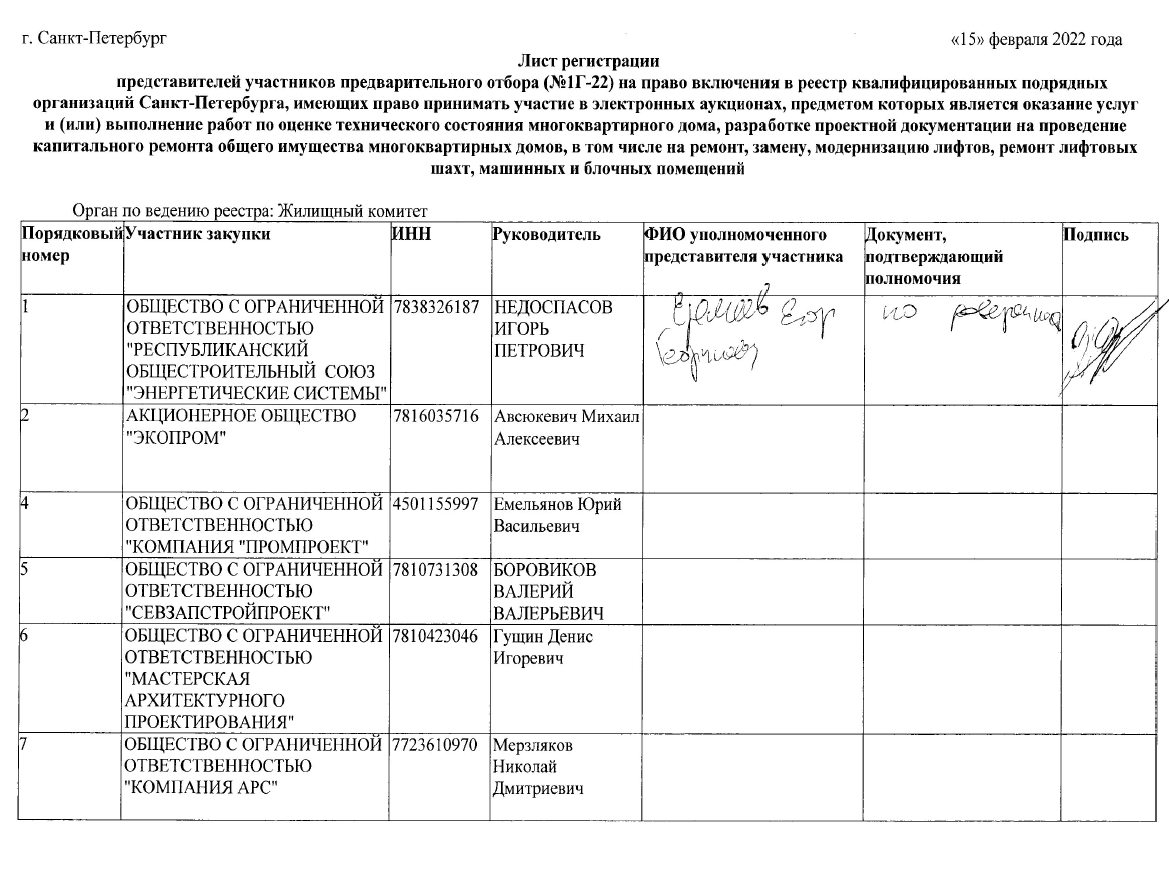 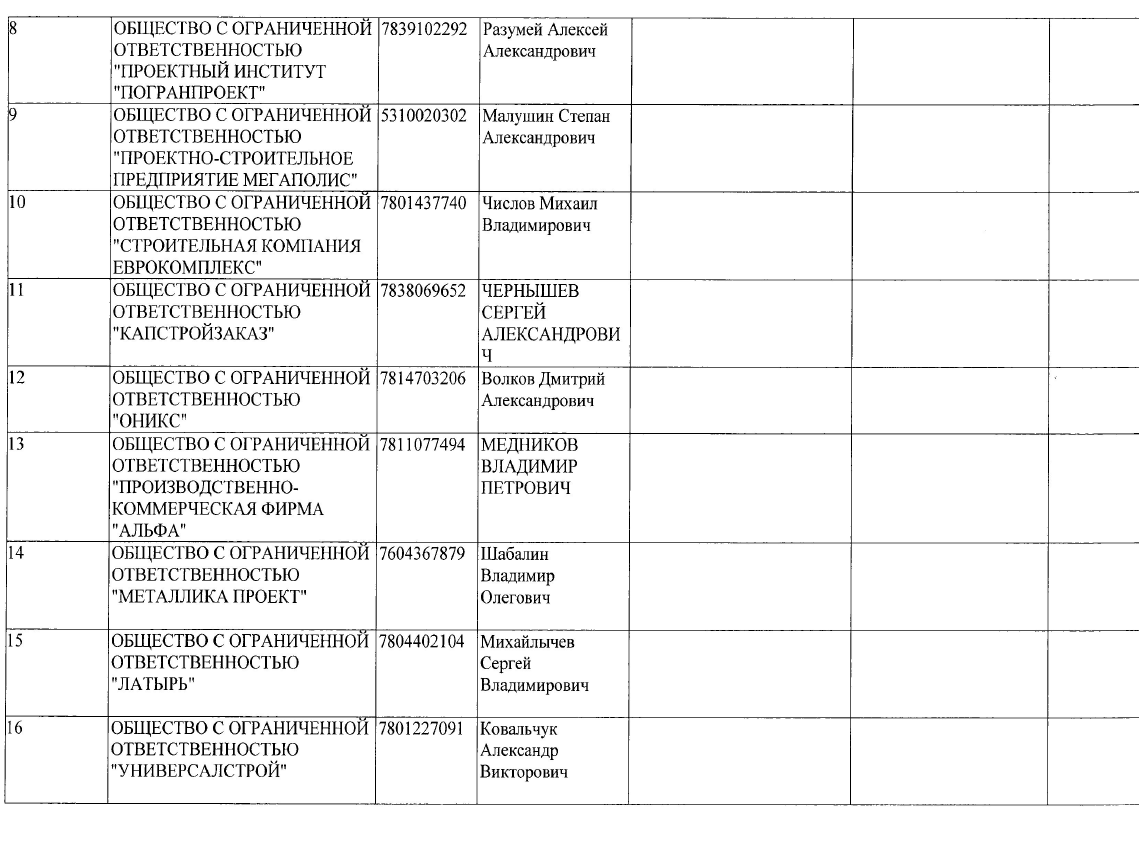 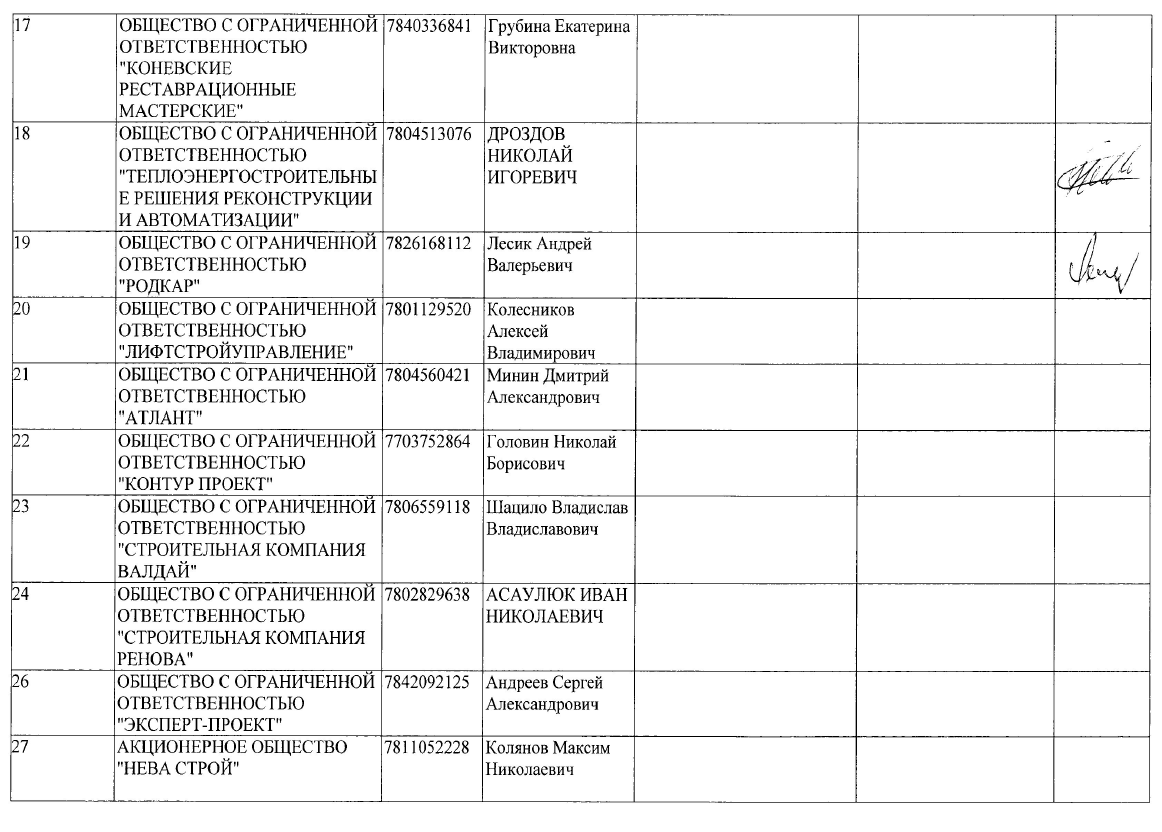 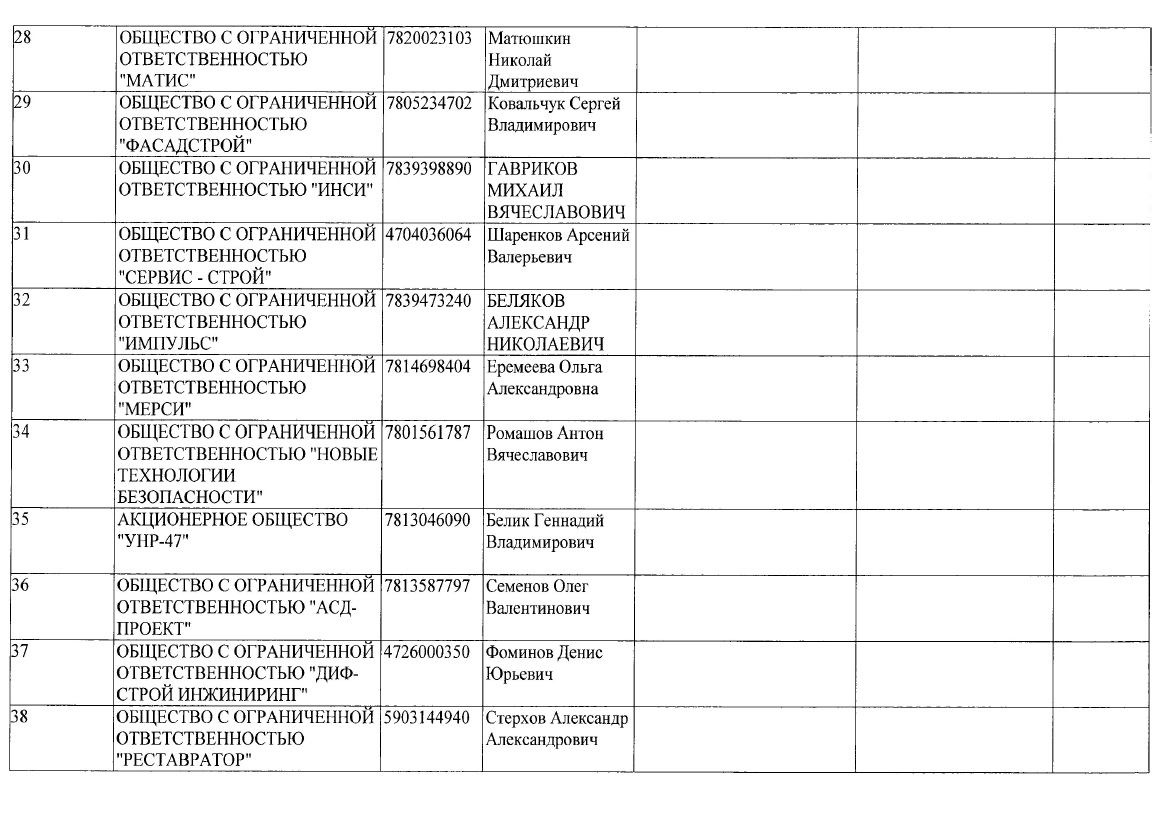 Председатель комиссии:Куралов Степан Петрович- заместитель председателя Жилищного комитетаЗаместитель председателя комиссии:Шаталов Владимир Петрович- начальник Управления капитального ремонта Жилищного комитетаЗаместитель председателя комиссии:Ендакова Ирина Федоровна- начальник Отдела обеспечения закупок и учета имущества Жилищного комитетаЧлены комиссии:Кукушкин Юрий Юрьевич- начальник отдела формирования адресных программ                                 по капитальному ремонту некоммерческой организации                        «Фонд - региональный оператор капитального ремонта общего имущества в многоквартирных домах»Саханенко Юлия Николаевна- инженер 1 категории отдела формирования адресных программ                 по капитальному ремонту некоммерческой организации                    «Фонд - региональный оператор капитального ремонта общего имущества в многоквартирных домах»Шипулин Владимир Викторовичотсутствовал- начальник отдела организации и проведения торгов некоммерческой организации «Фонд - региональный оператор капитального ремонта общего имущества в многоквартирных домах»Секретари комиссии: Андреева Марина Леонидовнаотсутствовал- главный специалист Отдела обеспечения закупок и учета имущества Жилищного комитетаКоновалова Алевтина Васильевна- старший экономист Отдела обеспечения закупок и учета имущества Жилищного комитета№ заявкинаименование (для юридического лица)/ фамилия, имя, отчество (при наличии) (для физического лица, зарегистрированного в качестве индивидуального предпринимателя)адрес юридического лицаэлектронный адресидентификационный номер налогоплательщика участника предварительного отбораналичие информации и документов, предусмотренных документацией о проведении предварительного отбора11ОБЩЕСТВО С ОГРАНИЧЕННОЙ ОТВЕТСТВЕННОСТЬЮ "РЕСПУБЛИКАНСКИЙ ОБЩЕСТРОИТЕЛЬНЫЙ  СОЮЗ "ЭНЕРГЕТИЧЕСКИЕ СИСТЕМЫ"190020, Г САНКТ-ПЕТЕРБУРГ, ПР-КТ РИЖСКИЙ, ДОМ 41, ЛИТЕР Г, Ч. П. 1Н Ч.П. 101-105info@spbres.ru7838326187+22АКЦИОНЕРНОЕ ОБЩЕСТВО "ЭКОПРОМ"192289, Г САНКТ-ПЕТЕРБУРГ, ПРОЕЗД ГРУЗОВОЙ, 13, 13,ecoprom@ecoprom.ru7816035716+/-44ОБЩЕСТВО С ОГРАНИЧЕННОЙ ОТВЕТСТВЕННОСТЬЮ "КОМПАНИЯ "ПРОМПРОЕКТ"640026, ОБЛ КУРГАНСКАЯ, Г КУРГАН, УЛ КОЛИ МЯГОТИНА, 178, 63promproekt45@yandex.ru4501155997+/-55ОБЩЕСТВО С ОГРАНИЧЕННОЙ ОТВЕТСТВЕННОСТЬЮ "СЕВЗАПСТРОЙПРОЕКТ"198095, Г САНКТ-ПЕТЕРБУРГ, УЛ ПРОМЫШЛЕННАЯ, ДОМ 42, ЛИТЕР А, ПОМЕЩЕНИЕ 424Borovikov_v@szspspb.ru7810731308+66ОБЩЕСТВО С ОГРАНИЧЕННОЙ ОТВЕТСТВЕННОСТЬЮ "МАСТЕРСКАЯ АРХИТЕКТУРНОГО ПРОЕКТИРОВАНИЯ"194044, Г САНКТ-ПЕТЕРБУРГ, ПЕР КРАПИВНЫЙ, ДОМ 5, ЛИТЕР А, ОФИС 417, 419info@gnarch.ru7810423046+/-77ОБЩЕСТВО С ОГРАНИЧЕННОЙ ОТВЕТСТВЕННОСТЬЮ "КОМПАНИЯ АРС"111020, Г МОСКВА, УЛ 2-Я СИНИЧКИНА, ДОМ 9А, СТРОЕНИЕ 4,dk@arsc.ru7723610970+/-88ОБЩЕСТВО С ОГРАНИЧЕННОЙ ОТВЕТСТВЕННОСТЬЮ "ПРОЕКТНЫЙ ИНСТИТУТ "ПОГРАНПРОЕКТ"192102, Г САНКТ-ПЕТЕРБУРГ, УЛ БУХАРЕСТСКАЯ, ДОМ 24, КОРПУС 1 ЛИТЕР А, ВХОД 17-Н ПОМ.№70 ОФИС 446pogranproekt@yandex.ru7839102292+99ОБЩЕСТВО С ОГРАНИЧЕННОЙ ОТВЕТСТВЕННОСТЬЮ "ПРОЕКТНО-СТРОИТЕЛЬНОЕ ПРЕДПРИЯТИЕ МЕГАПОЛИС"173003, ОБЛ НОВГОРОДСКАЯ, Г ВЕЛИКИЙ НОВГОРОД, УЛ БОЛЬШАЯ САНКТ-ПЕТЕРБУРГСКАЯ, ДОМ 81, ОФИС 3,453mega@mail.ru5310020302+/-1010ОБЩЕСТВО С ОГРАНИЧЕННОЙ ОТВЕТСТВЕННОСТЬЮ "СТРОИТЕЛЬНАЯ КОМПАНИЯ ЕВРОКОМПЛЕКС"192102, - САНКТ-ПЕТЕРБУРГ, - БУХАРЕСТСКАЯ, Д. 24, К. 1 ЛИТЕРА А, ВХ. 15-Н ПОМ. №№14,15 ОФ.№303chislof2005@mail.ru7801437740+1111ОБЩЕСТВО С ОГРАНИЧЕННОЙ ОТВЕТСТВЕННОСТЬЮ "КАПСТРОЙЗАКАЗ"190000, Г САНКТ-ПЕТЕРБУРГ, УЛ ДЕКАБРИСТОВ, ДОМ 8, КВАРТИРА 4kapstroyzakaz@yandex.ru7838069652+/-1212ОБЩЕСТВО С ОГРАНИЧЕННОЙ ОТВЕТСТВЕННОСТЬЮ "ОНИКС"197183, Г САНКТ-ПЕТЕРБУРГ, УЛ СЕСТРОРЕЦКАЯ, ДОМ 8, ЛИТЕРА А, ПОМЕЩЕНИЕ 28-Нwda_w@mail.ru7814703206+1313ОБЩЕСТВО С ОГРАНИЧЕННОЙ ОТВЕТСТВЕННОСТЬЮ "ПРОИЗВОДСТВЕННО-КОММЕРЧЕСКАЯ ФИРМА "АЛЬФА"193232, Г САНКТ-ПЕТЕРБУРГ, УЛ КРЫЛЕНКО, Д. 45, К. 3 ЛИТЕРА А, ПОМЕЩ. 3-Н5897564@mail.ru7811077494+1414ОБЩЕСТВО С ОГРАНИЧЕННОЙ ОТВЕТСТВЕННОСТЬЮ "МЕТАЛЛИКА ПРОЕКТ"150001, ОБЛ ЯРОСЛАВСКАЯ, Г ЯРОСЛАВЛЬ, УЛ НАУМОВА, ДОМ 67/2, ПОМЕЩЕНИЕ 20metallika.proyekt@bk.ru7604367879+/-1515ОБЩЕСТВО С ОГРАНИЧЕННОЙ ОТВЕТСТВЕННОСТЬЮ "ЛАТЫРЬ"197229, Г САНКТ-ПЕТЕРБУРГ, УЛ НОВАЯ, ДОМ 51, КОРПУС 10, ПОМЕЩЕНИЕ 27-Нooo.latyr@mail.ru7804402104+1616ОБЩЕСТВО С ОГРАНИЧЕННОЙ ОТВЕТСТВЕННОСТЬЮ "УНИВЕРСАЛСТРОЙ"195196, Г САНКТ-ПЕТЕРБУРГ, УЛ ТАЛЛИНСКАЯ, ДОМ 7, ЛИТЕРА О, ПОМ. 1Н  ЧАСТЬ №205info@universal78.ru7801227091+1717ОБЩЕСТВО С ОГРАНИЧЕННОЙ ОТВЕТСТВЕННОСТЬЮ "КОНЕВСКИЕ РЕСТАВРАЦИОННЫЕ МАСТЕРСКИЕ"191015, Г САНКТ-ПЕТЕРБУРГ, ПР-КТ СУВОРОВСКИЙ, ДОМ 59, ЛИТЕР А, КВАРТИРА 36krm2006.spb@gmail.com7840336841+1818ОБЩЕСТВО С ОГРАНИЧЕННОЙ ОТВЕТСТВЕННОСТЬЮ "ТЕПЛОЭНЕРГОСТРОИТЕЛЬНЫЕ РЕШЕНИЯ РЕКОНСТРУКЦИИ И АВТОМАТИЗАЦИИ"190031, Г САНКТ-ПЕТЕРБУРГ, ПЕР СПАССКИЙ, ДОМ 14/35, ЛИТЕРА А, ПОМЕЩЕНИЕ 22Н ПОМ. А400terra1spb@gmail.com7804513076+1919ОБЩЕСТВО С ОГРАНИЧЕННОЙ ОТВЕТСТВЕННОСТЬЮ "РОДКАР"192029, Г САНКТ-ПЕТЕРБУРГ, ПР-КТ ОБУХОВСКОЙ ОБОРОНЫ, ДОМ 51, ЛИТЕР  К, ПОМЕЩЕНИЕ 12-Н ЧАСТЬ №34rodkar@yandex.ru7826168112+2020ОБЩЕСТВО С ОГРАНИЧЕННОЙ ОТВЕТСТВЕННОСТЬЮ "ЛИФТСТРОЙУПРАВЛЕНИЕ"197375, Г САНКТ-ПЕТЕРБУРГ, УЛ ДОЛГООЗЁРНАЯ, ДОМ 34, ЛИТЕР А,kolesnikov@lsu.ru7801129520+2121ОБЩЕСТВО С ОГРАНИЧЕННОЙ ОТВЕТСТВЕННОСТЬЮ "АТЛАНТ"198095, Г САНКТ-ПЕТЕРБУРГ, УЛ ТУРБИННАЯ, Д. 21, ЛИТЕРА А, ПОМЕЩ. 6-Н ОФИС 12tender@atlant-psk.ru7804560421-2222ОБЩЕСТВО С ОГРАНИЧЕННОЙ ОТВЕТСТВЕННОСТЬЮ "КОНТУР ПРОЕКТ"127018, Г МОСКВА, УЛ СКЛАДОЧНАЯ, ДОМ 3, СТРОЕНИЕ 7, ПОДВАЛ ЧАСТЬ ПОМ.1, КОМ.7info@konturproekt.ru7703752864+2323ОБЩЕСТВО С ОГРАНИЧЕННОЙ ОТВЕТСТВЕННОСТЬЮ "СТРОИТЕЛЬНАЯ КОМПАНИЯ ВАЛДАЙ"195030, Г САНКТ-ПЕТЕРБУРГ, ПР-КТ ИРИНОВСКИЙ, ДОМ 32, ЛИТЕР А, КВАРТИРА 10shatcilovl@gmail.com7806559118+2424ОБЩЕСТВО С ОГРАНИЧЕННОЙ ОТВЕТСТВЕННОСТЬЮ "СТРОИТЕЛЬНАЯ КОМПАНИЯ РЕНОВА"194291, Г САНКТ-ПЕТЕРБУРГ, УЛ САНТЬЯГО-ДЕ-КУБА, ДОМ 4, КОРПУС 1 ЛИТЕР А, ПОМ.  24-Н, РАБ. М. 6info@sk-renova.ru7802829638+2626ОБЩЕСТВО С ОГРАНИЧЕННОЙ ОТВЕТСТВЕННОСТЬЮ "ЭКСПЕРТ-ПРОЕКТ"196135, Г САНКТ-ПЕТЕРБУРГ, УЛ АВИАЦИОННАЯ, ДОМ 20, ЛИТЕР А, ПОМЕЩЕНИЕ 5Нexpert-proekt.info@mail.ru7842092125+2727АКЦИОНЕРНОЕ ОБЩЕСТВО "НЕВА СТРОЙ"193148, Г САНКТ-ПЕТЕРБУРГ, ПР-КТ ЖЕЛЕЗНОДОРОЖНЫЙ, 36, angel8684@mail.ru7811052228+/-2828ОБЩЕСТВО С ОГРАНИЧЕННОЙ ОТВЕТСТВЕННОСТЬЮ "МАТИС"191119, Г САНКТ-ПЕТЕРБУРГ, УЛ ДНЕПРОПЕТРОВСКАЯ, 13, ЛИТЕР А, ПОМЕЩ. 1-Нmatis-spb@yandex.ru7820023103+2929ОБЩЕСТВО С ОГРАНИЧЕННОЙ ОТВЕТСТВЕННОСТЬЮ "ФАСАДСТРОЙ"198205, Г САНКТ-ПЕТЕРБУРГ, УЛ РАБОЧАЯ (СТАРО-ПАНОВО), 3, ЛИТ.Д,fasadstroy_spb@mail.ru7805234702+/-3030ОБЩЕСТВО С ОГРАНИЧЕННОЙ ОТВЕТСТВЕННОСТЬЮ "ИНСИ"195112, Г САНКТ-ПЕТЕРБУРГ, ПР-КТ МАЛООХТИНСКИЙ, ДОМ 16, КОРПУС 1 ЛИТЕР А, ПОМЕЩЕНИЕ 13Н                  ОФИС 121oooinsi@gmail.com7839398890+3131ОБЩЕСТВО С ОГРАНИЧЕННОЙ ОТВЕТСТВЕННОСТЬЮ "СЕРВИС - СТРОЙ"195196, Г САНКТ-ПЕТЕРБУРГ, УЛ ТАЛЛИНСКАЯ, 12/18, А, 20Нmail@ssvbg.ru4704036064+3232ОБЩЕСТВО С ОГРАНИЧЕННОЙ ОТВЕТСТВЕННОСТЬЮ "ИМПУЛЬС"190121, Г САНКТ-ПЕТЕРБУРГ, ПР-КТ РИМСКОГО-КОРСАКОВА, ДОМ 73/33, ЛИТЕРА А, ОФИС 105oooimpyls@gmail.com7839473240+3333ОБЩЕСТВО С ОГРАНИЧЕННОЙ ОТВЕТСТВЕННОСТЬЮ "МЕРСИ"197341, Г САНКТ-ПЕТЕРБУРГ, ПР-КТ КОРОЛЁВА, ДОМ 7, ЛИТЕР А, ПОМ. ОФ. 7Н 9998merci@mail.ru7814698404+3434ОБЩЕСТВО С ОГРАНИЧЕННОЙ ОТВЕТСТВЕННОСТЬЮ "НОВЫЕ ТЕХНОЛОГИИ БЕЗОПАСНОСТИ"199034, Г САНКТ-ПЕТЕРБУРГ, ПР-КТ БОЛЬШОЙ В.О., 18, ЛИТ. А,Anton@Romashov.com7801561787+/-3535АКЦИОНЕРНОЕ ОБЩЕСТВО "УНР-47"197136, Г САНКТ-ПЕТЕРБУРГ, УЛ ПОДКОВЫРОВА, 7, aounr4718@gmail.com7813046090+3636ОБЩЕСТВО С ОГРАНИЧЕННОЙ ОТВЕТСТВЕННОСТЬЮ "АСД-ПРОЕКТ"198260, - САНКТ-ПЕТЕРБУРГ, - МАРШАЛА ЖУКОВА, Д. 50, К. 3 ЛИТЕРА А, КВ. 67info@asdprojectspb.ru7813587797+/-3737ОБЩЕСТВО С ОГРАНИЧЕННОЙ ОТВЕТСТВЕННОСТЬЮ "ДИФ-СТРОЙ ИНЖИНИРИНГ"188540, ОБЛ ЛЕНИНГРАДСКАЯ, Г СОСНОВЫЙ БОР, УЛ МИРА, 3, 14denisfominov26l@mail.ru4726000350-3838ОБЩЕСТВО С ОГРАНИЧЕННОЙ ОТВЕТСТВЕННОСТЬЮ "РЕСТАВРАТОР"614087, КРАЙ ПЕРМСКИЙ, Г ПЕРМЬ, УЛ МАЛКОВА, ДОМ 12, ОФИС 116sterhov_aa@mail.ru5903144940+/-Уровень ответственности члена саморегулируемой организации  в соответствии с ч. 11 ст. 55.16 Градостроительного кодекса Российской ФедерацииСовокупная стоимость ранее оказанных услуг и (или) выполненных работ по контрактам и (или) договорам 1 (не превышает 25 млн. рублей)не менее 2 499 999,99 руб.2 (не превышает 50 млн. рублей)не менее 4 999 999,99 руб.3 (не превышает 300 млн. рублей)не менее 29 999 999,99 руб.4 (составляет 300 млн. рублей и более) не менее 30 млн. руб.№ п/п№ заявки                     Наименование участника                      Предельный размер обязательств по договорам подряда на подготовку проектной документации, заключаемым с использованием конкурентных способов заключения договоров, в соответствии с которым участником предвари-тельного отбора как членом саморегулируемой организации, основанной на членстве лиц, осуществляющих проектирование, внесен взнос       в компенсационный фонд обеспечения договорных обязательств, сформированный     в соответствии с частью 2      статьи 55.16 ГрК РФ, руб.11ОБЩЕСТВО С ОГРАНИЧЕННОЙ ОТВЕТСТВЕННОСТЬЮ "РЕСПУБЛИКАНСКИЙ ОБЩЕСТРОИТЕЛЬНЫЙ  СОЮЗ "ЭНЕРГЕТИЧЕСКИЕ СИСТЕМЫ"50 млн.25ОБЩЕСТВО С ОГРАНИЧЕННОЙ ОТВЕТСТВЕННОСТЬЮ "СЕВЗАПСТРОЙПРОЕКТ"50 млн.38ОБЩЕСТВО С ОГРАНИЧЕННОЙ ОТВЕТСТВЕННОСТЬЮ "ПРОЕКТНЫЙ ИНСТИТУТ "ПОГРАНПРОЕКТ"25 млн.410ОБЩЕСТВО С ОГРАНИЧЕННОЙ ОТВЕТСТВЕННОСТЬЮ "СТРОИТЕЛЬНАЯ КОМПАНИЯ ЕВРОКОМПЛЕКС"25 млн.512ОБЩЕСТВО С ОГРАНИЧЕННОЙ ОТВЕТСТВЕННОСТЬЮ "ОНИКС"25 млн.613ОБЩЕСТВО С ОГРАНИЧЕННОЙ ОТВЕТСТВЕННОСТЬЮ "ПРОИЗВОДСТВЕННО-КОММЕРЧЕСКАЯ ФИРМА "АЛЬФА"25 млн.715ОБЩЕСТВО С ОГРАНИЧЕННОЙ ОТВЕТСТВЕННОСТЬЮ "ЛАТЫРЬ"25 млн.816ОБЩЕСТВО С ОГРАНИЧЕННОЙ ОТВЕТСТВЕННОСТЬЮ "УНИВЕРСАЛСТРОЙ"25 млн.917ОБЩЕСТВО С ОГРАНИЧЕННОЙ ОТВЕТСТВЕННОСТЬЮ "КОНЕВСКИЕ РЕСТАВРАЦИОННЫЕ МАСТЕРСКИЕ"50 млн.1018ОБЩЕСТВО С ОГРАНИЧЕННОЙ ОТВЕТСТВЕННОСТЬЮ "ТЕПЛОЭНЕРГОСТРОИТЕЛЬНЫЕ РЕШЕНИЯ РЕКОНСТРУКЦИИ И АВТОМАТИЗАЦИИ"25 млн.1119ОБЩЕСТВО С ОГРАНИЧЕННОЙ ОТВЕТСТВЕННОСТЬЮ "РОДКАР"25 млн.1220ОБЩЕСТВО С ОГРАНИЧЕННОЙ ОТВЕТСТВЕННОСТЬЮ "ЛИФТСТРОЙУПРАВЛЕНИЕ"25 млн.1322ОБЩЕСТВО С ОГРАНИЧЕННОЙ ОТВЕТСТВЕННОСТЬЮ "КОНТУР ПРОЕКТ"300 млн.1423ОБЩЕСТВО С ОГРАНИЧЕННОЙ ОТВЕТСТВЕННОСТЬЮ "СТРОИТЕЛЬНАЯ КОМПАНИЯ ВАЛДАЙ"25 млн.1524ОБЩЕСТВО С ОГРАНИЧЕННОЙ ОТВЕТСТВЕННОСТЬЮ "СТРОИТЕЛЬНАЯ КОМПАНИЯ РЕНОВА"25 млн.1626ОБЩЕСТВО С ОГРАНИЧЕННОЙ ОТВЕТСТВЕННОСТЬЮ "ЭКСПЕРТ-ПРОЕКТ"25 млн.1728ОБЩЕСТВО С ОГРАНИЧЕННОЙ ОТВЕТСТВЕННОСТЬЮ "МАТИС"25 млн.1830ОБЩЕСТВО С ОГРАНИЧЕННОЙ ОТВЕТСТВЕННОСТЬЮ "ИНСИ"25 млн.1931ОБЩЕСТВО С ОГРАНИЧЕННОЙ ОТВЕТСТВЕННОСТЬЮ "СЕРВИС - СТРОЙ"25 млн.2032ОБЩЕСТВО С ОГРАНИЧЕННОЙ ОТВЕТСТВЕННОСТЬЮ "ИМПУЛЬС"25 млн.2133ОБЩЕСТВО С ОГРАНИЧЕННОЙ ОТВЕТСТВЕННОСТЬЮ "МЕРСИ"25 млн.2235АКЦИОНЕРНОЕ ОБЩЕСТВО "УНР-47"50 млн.Не соответствует требованиямОбоснование (описание несоответствия)ОснованиеСогласно подпункту д) пункта 23 Положения 615 и пункту 2) раздела V документации, к участнику предварительного отбора установлено требование об отсутствии задолженности у участника по уплате налогов, сборов и иных обязательных платежей в бюджеты бюджетной системы Российской Федерации за прошедший календарный год, за исключением случаев обжалования им задолженностей по обязательным платежам в бюджеты бюджетной системы Российской Федерации в соответствии с законодательством Российской Федерации, если решение в отношении жалобы на день рассмотрения заявки на участие  в предварительном отборе не принято или судебное решение по заявлению на день рассмотрения указанной заявки не вступило в законную силу.В соответствии с подпунктом б) пункта 38 Положения 615, пунктом 13.6 раздела VI документации заявка участника должна содержать копию справки налогового органа об отсутствии задолженности по уплате налогов, сборов и иных обязательных платежей в бюджеты бюджетной системы Российской Федерации, полученная не ранее 1 января года, в котором подается заявка.Форма справки, порядок ее заполнения и формат представления утверждены Приказом ФНС России от 20.01.2017. № ММВ-7-8/20@.Копия справки, полученной на бумажном носителе, должна содержать подпись руководителя (заместителя руководителя) и печать налогового органа.Копия справки, сформированной в электронной форме и полученной                                   по телекоммуникационным каналам связи, должна содержать отметку о подписании справки усиленной квалифицированной электронной подписью, позволяющей идентифицировать выдавший налоговый орган (владельца квалифицированного сертификата). участником могут быть представлены дополнительные документы, подтверждающие обжалование задолженности, в случае обжалования участником задолженностей                       по обязательным платежам в бюджеты бюджетной системы Российской Федерации в соответствии с законодательством Российской Федерации, если решение в отношении жалобы на день рассмотрения заявки на участие в предварительном отборе не принято или судебное решение по заявлению на день рассмотрения указанной заявки не вступило в законную силу.В составе заявки АО «ЭКОПРОМ» представлена копия справки об исполнении налогоплательщиком (плательщиком сбора, плательщиком страховых взносов, налоговым агентом) обязанности по уплате налогов, сборов, страховых взносов, пеней, штрафов, процентов, в которой указано, что по состоянию на 18 января 2022 г. АО «ЭКОПРОМ» имеет неисполненную обязанность по уплате налогов, сборов, страховых взносов, пеней, штрафов, процентов, подлежащих уплате в соответствии с законодательством Российской Федерации о налогах и сборах, к данной справке имеется приложение на 1 листе, в котором отражена неисполненная обязанность по уплате налогов, сборов, страховых взносов, пеней, штрафов, процентов, подлежащих уплате в соответствии с законодательством Российской Федерации о налогах и сборах, по данным инспекции ФНС России (код 7816).В соответствии с Приказом ФНС России от 20.01.2017 №ММВ-7-8/20@ приложение заполняется в случае наличия неисполненных обязательств.В составе заявки не предоставлены дополнительные документы, подтверждающие обжалование задолженности, в случае обжалования участником задолженностей по обязательным платежам в бюджеты бюджетной системы Российской Федерации в соответствии с законодательством Российской Федерации, если решение в отношении жалобы на день рассмотрения заявки на участие в предварительном отборе не принято или судебное решение по заявлению на день рассмотрения указанной заявки не вступило в законную силуТаким образом, не подтверждено отсутствие задолженности по уплате налогов, сборов и иных обязательных платежей в бюджеты бюджетной системы Российской Федерации за прошедший календарный год.Подпункт а) пункта 53 Положения 615 - несоответствие участника требованиям, установленным пунктом 23 Положения 615.В соответствии с подпунктом о) пункта 23 Положения 615 и пунктом 11) раздела V документации, к участнику установлено требование о наличии у участника в своем штате по основному месту работы минимального количества квалифицированного персонала, установленного в документации о проведении предварительного отбора.В соответствии с пунктом 11) раздела V документации участнику на момент подачи заявки на участие в предварительном отборе                      необходимо иметь в своем штате по месту основной работы не менее трех специалистов по организации архитектурно-строительного проектирования, трудовая функция которых включает организацию выполнения работ по подготовке проектной документации в области строительства, реконструкции, капитального ремонта объектов капитального строительства, имеющих высшее образование соответствующего профиля и стаж работы по специальности не менее чем пять лет (перечень направлений подготовки, специальностей в области строительства, получение высшего образования по которым необходимо для специалистов по организации архитектурно-строительного проектирования определяется в соответствии с приложением  к  приказу Минстроя России от 06.11.2020  № 672/пр (далее – Перечень 672); стаж работы по специальности (по направлению подготовки, по специальности высшего образования) в области проектирования считается с момента начала трудовой деятельности в соответствии с данными трудовой книжки и (или) сведений о трудовой деятельности, предусмотренных статьей 66.1 Трудового кодекса Российской Федерации, после получения диплома о высшем образовании).В соответствии с подпунктом б) пункта 38 Положения 615, а также в соответствии с требованием пункта 13.10 раздела VI документации в составе заявки должны быть предоставлены копии трудовых книжек и (или) сведения о трудовой деятельности, предусмотренные статьей 66.1 Трудового кодекса Российской Федерации, копии дипломов, копии приложений/вкладышей к диплому (в случае, если необходимо подтверждение соответствия направления подготовки (специальности) высшего образования Перечню 672 в отношении профиля (специализации), относящегося(йся) к области строительства), сертификатов и аттестатов, удостоверений.Документы, установленные пунктами 13.7-13.10 документации, подтверждают наличие у участника в штате минимального количества квалифицированного персонала, установленного пунктом 11) раздела V «Требования к участникам предварительного отбора».Предоставленная в составе заявки АО «ЭКОПРОМ» форма «Штатно-списочный состав сотрудников» (далее – Форма) содержит информацию о 5 сотрудниках. По всем заявленным в Форме сотрудникам в составе заявки не представлены копии трудовых книжек и (или) сведения о трудовой деятельности, предусмотренные статьёй 66.1 Трудового кодекса Российской Федерации (введена Федеральным законом  от 16.12.2019 № 439-ФЗ).Представленные в составе заявки копии Выписок из трудовых книжек, не являются копиями трудовых книжек и не соответствуют Форме «Сведения о трудовой деятельности зарегистрированного лица (СЗВ-ТД)», утвержденной Постановлением Правления Пенсионного фонда Российской Федерации от 25.12.2019 № 730п, введенной во исполнении части 10 статьи 2 Федерального закона от 16 декабря 2019 года № 439-ФЗ.Так, согласно сведением предоставленной выписки из трудовой книжки сотрудник (поз. 1) назначен генеральным директором ЗАО «Экопром-Плюс» (запись №15 от 01.02.2008), которое в последствии было реорганизовано в ООО «Экопром-Плюс», избран генеральным директором ООО «Экопром-Плюс» (запись №17 от 11.04.2012), которое было переименовано в ООО «СтройСтандарт», избран генеральным директором в АО «ЭКОПРОМ» (запись №19 от 21.04.2017). При этом сведения об увольнении данного сотрудника (поз.1) из ООО «СтройСтандарт» в предоставленной выписке отсутствуют.Таким образом, согласно предоставленной выписке из трудовой книжки не представляется возможным определить какое место работы для данного сотрудника является основным (ООО «СтройСтандарт» или АО «ЭКОПРОМ»).Таким образом, не подтверждено трудоустройство данного сотрудника (поз.1.) по основному месту работы в АО «ЭКОПРОМ».Также согласно сведениям представленной выписки из трудовой книжки по сотруднику (поз.2) отсутствуют сведения об увольнении из ООО «АкваНорд», куда он был трудоустроен 09.01.2007 (запись №5) и переведен на должность прораба 02.06.2008 (запись №6). Указанный сотрудник, согласно сведениям предоставленной выписки из трудовой книжки и сведениям, указанным в Форме, занимает должность «Начальник ремонтно-строительного участка».Согласно Квалификационному справочнику должностей руководителей, специалистов и других служащих (утв. Постановлением Минтруда России от 21.08.1998 N 37), а также "ОК 010-2014 (МСКЗ-08). Общероссийский классификатор занятий" (принят и введен в действие Приказом Росстандарта от 12.12.2014 N 2020-ст) трудовая функция начальника цеха (участка), начальника участка (в строительстве) не связана с организацией выполнения работ по подготовке проектной документации в области строительства, реконструкции, капитального ремонта объектов капитального строительства.Таким образом, данный сотрудник (поз.2) не относиться к специалистам по организации архитектурно-строительного проектирования.Кроме того, согласно предоставленной выписке из трудовой книжки у данного сотрудника (поз.2) отсутствует 5-ти летний стаж работы в области проектирования после получения диплома о высшем образовании (29.06.2007): старший помощник инженера-проектировщика проектного отдела (20.06.2007–02.06.2008), прораб (02.06.2008-27.05.2011, 06.04.2012 – 08.07.2013), мастер производственного участка (01.06.2011 – 31.05.2012), начальник строительного участка (01.11.2013-28.02.2015), начальник ремонтно-строительного участка (с 02.03.2015 по настоящее время). Работа на должностях прораба, мастера производственного участка, начальника участка не связана с выполнением трудовой функции по организации выполнения работ по подготовке проектной документации в области строительства, реконструкции, капитального ремонта объектов капитального строительства.Таким образом, по данному сотруднику (поз.2) стаж работы в области проектирования, связанный с исполнением трудовой функции по организации выполнения работ по подготовке проектной документации в области строительства, реконструкции, капитального ремонта объектов капитального строительства, только на должности старшего помощника инженера-проектировщика проектного отдела за период с 20.06.2007 по 02.06.2008 составляет менее 5 лет.Кроме этого:- по сотруднику (поз.3) в составе заявки предоставлен диплом Балтийского государственного университета им. Д.Ф. Устинова по специальности «Роботы и робототехнические системы».Однако, в соответствии со сноской <**> Перечня 672, профили и специализации по специальности «Роботы и робототехнические системы» должны относиться к области строительства. В составе заявки по сотруднику (поз.3) не предоставлены документы, подтверждающие соответствие направления подготовки (специальности) высшего образования «Роботы и робототехнические системы» Перечню 672 в отношении профиля (специализации), относящегося(йся) к области строительства.Кроме того, согласно сведениям предоставленной выписки из трудовой книжки данный сотрудник (поз.3) занимает должность «Главного энергетика – заместителя начальника эксплуатационно-технической службы».Согласно Квалификационному справочнику должностей руководителей, специалистов и других служащих (утв. Постановлением Минтруда России от 21.08.1998 N 37), трудовая функция главного энергетика не связана с организацией выполнения работ по подготовке проектной документации в области строительства, реконструкции, капитального ремонта объектов капитального строительства.Таким образом, данный сотрудник (поз.3) не относиться к специалистам по организации архитектурно-строительного проектирования.Кроме того, согласно предоставленной выписке из трудовой книжки у данного сотрудника (поз.3) отсутствует 5-ти летний стаж работы в области проектирования, связанный с исполнением трудовой функции по организации выполнения работ по подготовке проектной документации в области строительства, реконструкции, капитального ремонта объектов капитального строительства, после получения диплома о высшем образовании (14.06.1995): энергетик (01.09.1999 – 01.02.2007), главный энергетик (с 01.02.2007 по настоящее время).- по сотруднику (поз.4) в составе заявки предоставлен диплом Брянского института транспортного машиностроения по специальности «Динамика и прочность машин», которая отсутствует в Перечне 672. В составе заявки по данному сотруднику (поз.4) не предоставлены документы, подтверждающие соответствие направления подготовки (специальности) высшего образования «Динамика и прочность машин» Перечню 672 в отношении профиля (специализации), относящегося(йся) к области строительства.Таким образом, в составе заявки не представлены документы, подтверждающие в соответствии с требованиями Положения 615 и документации наличие у участника в штате минимального количества квалифицированного персонала.Таким образом, не подтверждено наличие у участника в штате минимального количества квалифицированного персонала, установленного пунктом 11) раздела V «Требования к участникам предварительного отбора».Подпункт а) пункта 53 Положения 615 – несоответствии участника требованиям, установленным пунктом 23 Положения 615.Подпункт б) пункта 53 Положения 615 - заявка на участие в предварительном отборе не соответствует требованиям, установленным пунктом 38 Положения 615.В соответствии с подпунктом п) пункта 23 Положения 615, пунктом 12) раздела V документации, к участнику предварительного отбора установлено требование о наличии у участника за 3 года, предшествующие дате окончания срока подачи заявок на участие в предварительном отборе, опыта оказания услуг и (или) выполнения работ, аналогичных предмету проводимого предварительного отбора, не менее чем по 3 исполненным контрактам и (или) договорам, предметом которых являлись разработка проектной документации на строительство, реконструкцию, капитальный ремонт зданий, являющихся объектами капитального строительства и (или) разработка проектной документации на виды работ, аналогичные видам работ по капитальному ремонту объектов в соответствии с пунктом 2 таблицы III документации.В соответствии с пунктом 13.11 документации в составе заявки должны быть представлены копии не менее 3 исполненных контрактов и (или) договоров, подтверждающих наличие у участника предварительного отбора, предусмотренного пунктом 12) раздела V «Требования к участникам предварительного отбора», опыта оказания услуг и (или) выполнения работ, аналогичных предмету предварительного отбора, в которых указаны установленный срок оказания услуг и (или) выполнения работ по разработке проектной документации на строительство, реконструкцию, капитальный ремонт зданий, являющихся объектами капитального строительства, и их первоначальная стоимость, копии актов приемки оказанных услуг и (или) выполненных работ или иных документов по таким контрактам и (или) договорам, в которых указана их окончательная стоимость и которыми подтверждается приемка заказчиком услуг и (или) работ, оказанных и (или) выполненных в полном объеме.В случае представления контрактов (договоров), включающих работы, аналогичные предмету предварительного отбора, а также иные услуги и (или) работы, в составе заявки представляются копии актов приемки оказанных услуг и (или) выполненных работ, на все услуги и (или) работы, предусмотренные контрактом (договором), которыми подтверждается исполнение такого контракта (договора) в полном объеме. При этом в качестве подтверждения опыта выполнения работ, аналогичных предмету предварительного отбора, учитывается только окончательная стоимость оказанных услуг и (или) выполненных работ, аналогичных предмету предварительного отбора.В составе заявки АО «ЭКОПРОМ» в качестве подтверждения опыта выполнения работ представлены документы по 4 договорам/контрактам, из которых:1. Договор от 04.12.2018 №20000000000000075311 на разработку проектной и рабочей документации на техническое перевооружение канализационной насосной станции (КНС) – 12, насосного оборудования очистных сооружений ливневого стока и системы ливневой канализации на площадке электродепо «Выборгское», принадлежащего метрополитену, не может быть учтён в качестве подтверждения опыта работ по предмету предварительного отбора, поскольку услуги выполнялись в отношении линейного объекта - наружных сетей канализации и в отношении специфического оборудования. Такие работы не являются работами, аналогичными предмету предварительного отбора.2. Договор от 15.12.2018 №20000000000000075735 на разработку проектной и рабочей документации «Реконструкция инженерных сетей площадки электродепо «Выборгское», принадлежащего метрополитену, не может быть учтён в качестве подтверждения опыта работ по предмету предварительного отбора, поскольку услуги выполнялись в отношении линейного объекта - наружных инженерных сетей (ливневой канализации). Такие работы не являются работами, аналогичными предмету предварительного отбора.3. Контракт от 16.04.2018 №0572500002518000097_337182 на разработку проектной и рабочей документации на капитальный ремонт ливневой канализации вестибюлей пяти станций метро не может быть учтён в качестве подтверждения опыта работ по предмету предварительного отбора, поскольку эти работы, как вид работ, не предусмотрены законом Санкт-Петербурга от 04.12.2013 № 690-120 и могут выполняться только как сопутствующие в комплексе работ по капитальному ремонту мягких кровель и замене внутридомовых инженерных систем хозяйственно-бытовой канализации.4. Контракт от 16.04.2018 №0572500002518000290_337182 на разработку проектной и рабочей документации на капитальный ремонт ливневой канализации вестибюля станции метро «Крестовский остров» не может быть учтён в качестве подтверждения опыта работ по предмету предварительного отбора, поскольку эти работы, как вид работ, не предусмотрены законом Санкт-Петербурга от 04.12.2013 № 690-120 и могут выполняться только как сопутствующие в комплексе работ по капитальному ремонту мягких кровель и замене внутридомовых инженерных систем хозяйственно-бытовой канализации.Таким образом, не подтверждено наличие опыта выполнения работ, аналогичных предмету предварительного отбора за последние 3 года, предшествующие дате окончания срока подачи заявок на участие в предварительном отборе не менее чем по 3 исполненным контрактам и (или) договорам.Подпункт а) пункта 53 Положения 615 – несоответствии участника требованиям, установленным пунктом 23 Положения 615.Подпункт б) пункта 53 Положения 615 - заявка на участие в предварительном отборе не соответствует требованиям, установленным пунктом 38 Положения 615.Не соответствует требованиямОбоснование (описание несоответствия)ОснованиеВ соответствии с подпунктом о) пункта 23 Положения 615 и пунктом 11) раздела V документации, к участнику установлено требование о наличии у участника в своем штате по основному месту работы минимального количества квалифицированного персонала, установленного в документации о проведении предварительного отбора.В соответствии с пунктом 11) раздела V документации участнику на момент подачи заявки на участие в предварительном отборе                      необходимо иметь в своем штате по месту основной работы не менее трех специалистов по организации архитектурно-строительного проектирования, трудовая функция которых включает организацию выполнения работ по подготовке проектной документации в области строительства, реконструкции, капитального ремонта объектов капитального строительства, имеющих высшее образование соответствующего профиля и стаж работы по специальности не менее чем пять лет (перечень направлений подготовки, специальностей в области строительства, получение высшего образования по которым необходимо для специалистов по организации архитектурно-строительного проектирования определяется в соответствии с приложением  к  приказу Минстроя России от 06.11.2020  № 672/пр (далее – Перечень 672); стаж работы по специальности (по направлению подготовки, по специальности высшего образования) в области проектирования считается с момента начала трудовой деятельности в соответствии с данными трудовой книжки и (или) сведений о трудовой деятельности, предусмотренных статьей 66.1 Трудового кодекса Российской Федерации, после получения диплома о высшем образовании).Документы, установленные пунктами 13.7-13.10 документации, подтверждают наличие у участника в штате минимального количества квалифицированного персонала, установленного пунктом 11) раздела V «Требования к участникам предварительного отбора».Предоставленная в составе заявки ООО «Компания «Промпроект» форма «Штатно-списочный состав сотрудников» содержит информацию только о 2 сотрудниках. Документы, установленные пунктами 13.7-13.10 документации и подтверждающие наличие у участника в штате минимального количества квалифицированного персонала, установленного пунктом 11) раздела V документации, также предоставлены только на 2 заявленных сотрудников.Таким образом, не подтверждено наличие у участника в штате минимального количества квалифицированного персонала, установленного пунктом 11) раздела V «Требования к участникам предварительного отбора».Подпункт а) пункта 53 Положения 615 – несоответствии участника требованиям, установленным пунктом 23 Положения 615.Не соответствует требованиям   Обоснование (описание несоответствия)ОснованиеВ соответствии с подпунктом п) пункта 23 Положения 615, пунктом 12) раздела V документации, к участнику предварительного отбора установлено требование о наличии у участника за 3 года, предшествующие дате окончания срока подачи заявок на участие в предварительном отборе, опыта оказания услуг и (или) выполнения работ, аналогичных предмету проводимого предварительного отбора, не менее чем по 3 исполненным контрактам и (или) договорам, предметом которых являлись разработка проектной документации на строительство, реконструкцию, капитальный ремонт зданий, являющихся объектами капитального строительства и (или) разработка проектной документации на виды работ, аналогичные видам работ по капитальному ремонту объектов в соответствии с пунктом 2 таблицы III документации.В составе заявки ООО «МАПРО» в качестве подтверждения опыта выполнения работ представлены документы по 3 договорам/контрактам, из которых:Договор №8Р-2019 от 19.11.2019 г., заключенный с ФГБУ комбинат «Балтийский» Росрезерва на выполнение разработки проектно-сметной документации на выборочный капитальный ремонт здания служебно-бытового комплекса с ценой договора 753 000,00 руб. Согласно предоставленному акту сдачи-приемки выполненных работ от 09.12.2019 работы выполнены на сумму 753 000,00 руб.Однако, в соответствии с письмом ФГКУ комбинат «Балтийский» Росрезерва от 14.12.2021 исх.№856 стоимость работ по разработке проектно-сметной документации на выборочный капитальный ремонт здания служебно-бытового комплекса по договору №8Р-2019 от 19.11.2019, заключенному с подрядчиком обществом с ограниченной ответственностью «Мастерская архитектурного проектирования», составила                  153 000,00 руб.Таким образом, в составе заявки ООО «МАПРО» выявлен факт предоставления недостоверной информации (сведений, документов) в части документов, подтверждающих наличие опыта выполнения работ.Подпункт в) пункта 53 Положения 615 - установление факта представления участником предварительного отбора недостоверной информации (сведений, документов) в составе заявки на участие в предварительном отборе.Голосование: «ЗА» - единогласноВ соответствии с подпунктом п) пункта 23 Положения 615, пунктом 12) раздела V документации, к участнику предварительного отбора установлено требование о наличии у участника за 3 года, предшествующие дате окончания срока подачи заявок на участие в предварительном отборе, опыта оказания услуг и (или) выполнения работ, аналогичных предмету проводимого предварительного отбора, не менее чем по 3 исполненным контрактам и (или) договорам, предметом которых являлись разработка проектной документации на строительство, реконструкцию, капитальный ремонт зданий, являющихся объектами капитального строительства и (или) разработка проектной документации на виды работ, аналогичные видам работ по капитальному ремонту объектов в соответствии с пунктом 2 таблицы III документации.В соответствии с пунктом 13.11 документации в составе заявки должны быть представлены копии не менее 3 исполненных контрактов и (или) договоров, подтверждающих наличие у участника предварительного отбора, предусмотренного пунктом 12) раздела V «Требования к участникам предварительного отбора», опыта оказания услуг и (или) выполнения работ, аналогичных предмету предварительного отбора, в которых указаны установленный срок оказания услуг и (или) выполнения работ по разработке проектной документации на строительство, реконструкцию, капитальный ремонт зданий, являющихся объектами капитального строительства, и их первоначальная стоимость, копии актов приемки оказанных услуг и (или) выполненных работ или иных документов по таким контрактам и (или) договорам, в которых указана их окончательная стоимость и которыми подтверждается приемка заказчиком услуг и (или) работ, оказанных и (или) выполненных в полном объеме.В случае представления контрактов (договоров), включающих работы, аналогичные предмету предварительного отбора, а также иные услуги и (или) работы, в составе заявки представляются копии актов приемки оказанных услуг и (или) выполненных работ, на все услуги и (или) работы, предусмотренные контрактом (договором), которыми подтверждается исполнение такого контракта (договора) в полном объеме. При этом в качестве подтверждения опыта выполнения работ, аналогичных предмету предварительного отбора, учитывается только окончательная стоимость оказанных услуг и (или) выполненных работ, аналогичных предмету предварительного отбора.Также в составе заявки ООО «МАПРО» в качестве подтверждения опыта выполнения работ представлены документы по Договору №2018/2-4511 от 19.11.2018 г. на выполнение работ по капитальному ремонту здания штаба №91, расположенного по адресу: Алтайский край, д. Бийск, ул. Мерлина, д. 56, военный городок №3 с ценой договора 12 457 627,12 руб. Согласно п. 2.1 договора по настоящему договору осуществляются Обмерные работы, Инженерные изыскания и Обследования, необходимые для разработки проектной документации, разработка Проектной и Рабочей документации, строительно-монтажные и пуско-наладочные работ. Согласно пункту 1.12 договора документом, подтверждающим выполнение подрядчиком всех обязательств, (за исключением гарантийных обязательств) предусмотренных договором, является Итоговый акт приемки выполненных работ, составленный по форме, приведенной в приложении №2 к договору.В составе заявки в качестве подтверждения исполнения предоставлены итоговый акт приёмки выполненных работ от 2020 г., акты КС-2 и справки КС-3, согласно которым стоимость строительно-монтажных работ составила 117 889,95 руб., стоимость проектно-изыскательских работ составила 803 065,05 руб. Таким образом, общая стоимость выполненных работ по договору №2018/2-4511 от 19.11.2018 г. составила 920 955,00 руб., что меньше цены договора.Согласно п. 3.4 и 3.6 договора в случае изменения цены договора стороны обязуются подписать дополнительное соглашение об утверждении новой согласованной цены к договору.Такого соглашения об изменении (уменьшении) цены договора в составе заявки не предоставлено.Таким образом, приемка работ по договору, выполненных в полном объеме на всю предусмотренную договором сумму, не подтверждена.Таким образом, не подтверждено наличие опыта выполнения работ, аналогичных предмету предварительного отбора за последние 3 года, предшествующие дате окончания срока подачи заявок на участие в предварительном отборе не менее чем по 3 исполненным контрактам и (или) договорам.Подпункт а) пункта 53 Положения 615 – несоответствии участника требованиям, установленным пунктом 23 Положения 615.Подпункт б) пункта 53 Положения 615 - заявка на участие в предварительном отборе не соответствует требованиям, установленным пунктом 38 Положения 615.В соответствии с подпунктом о) пункта 23 Положения 615, пунктом 11) раздела V документации к участнику установлено требование о наличии у участника в своем штате по основному месту работы минимального количества квалифицированного персонала, установленного в документации о проведении предварительного отбора.В соответствии с пунктом 11) раздела V документации участнику на момент подачи заявки на участие в предварительном отборе                      необходимо иметь в своем штате по месту основной работы не менее трех специалистов по организации архитектурно-строительного проектирования, трудовая функция которых включает организацию выполнения работ по подготовке проектной документации в области строительства, реконструкции, капитального ремонта объектов капитального строительства, имеющих высшее образование соответствующего профиля и стаж работы по специальности не менее чем пять лет (перечень направлений подготовки, специальностей в области строительства, получение высшего образования по которым необходимо для специалистов по организации архитектурно-строительного проектирования определяется в соответствии с приложением к приказу Минстроя России от 06.11.2020  № 672/пр (далее – Перечень 672); стаж работы по специальности (по направлению подготовки, по специальности высшего образования) в области проектирования считается с момента начала трудовой деятельности в соответствии с данными трудовой книжки и (или) сведений о трудовой деятельности, предусмотренных статьей 66.1 Трудового кодекса Российской Федерации, после получения диплома о высшем образовании).В соответствии с пунктом б) пункта 38 Положения 615, а также в соответствии с требованиями пунктов 13.7 раздела VI документации, заявка должна содержать копию расчета по начисленным и уплаченным страховым взносам                               на обязательное пенсионное страхование в Пенсионный фонд Российской Федерации           и на обязательное медицинское страхование в Федеральный фонд обязательного медицинского страхования плательщиками страховых взносов, производящими выплаты и иные вознаграждения физическим лицам, составленного за последний отчетный период, предшествующий дате подачи заявки на участие в предварительном отборе, по форме, утвержденной уполномоченным органом, с отметкой уполномоченного органа о приеме  или с приложением копии документов, подтверждающих прием уполномоченным органом такого расчета в форме электронного документа. Расчет по начисленным и уплаченным страховым взносам на обязательное пенсионное страхование в Пенсионный фонд Российской Федерации и на обязательное медицинское страхование в Федеральный фонд обязательного медицинского страхования плательщиками страховых взносов, производящими выплаты и иные вознаграждения физическим лицам, должен быть составлен по форме, утвержденной Приказом ФНС России от 18.09.2019 N ММВ-7-11/470@ "Об утверждении формы расчета по страховым взносам, порядка ее заполнения, а также формата представления расчета по страховым взносам в электронной форме и о признании утратившим силу приказа Федеральной налоговой службы от 10.10.2016 N ММВ-7-11/551@", с отметкой территориального органа ФНС России о приеме или с приложением электронной квитанции (расписки) о приеме документов с электронной подписью, позволяющей идентифицировать соответствующий налоговый орган, в случае отправки расчета в электронном виде (представленный расчет должен содержать все разделы формы.Документы, установленные пунктами 13.7-13.10 документации, подтверждают наличие у участника в штате минимального количества квалифицированного персонала, установленного пунктом 11) раздела V документации.В составе заявки ООО «МАПРО» представлены документы по расчету по начисленным и уплаченным страховым взносам на обязательное пенсионное страхование в Пенсионный фонд Российской Федерации и на обязательное медицинское страхование в Федеральный фонд обязательного медицинского страхования плательщиками страховых взносов, производящими выплаты и иные вознаграждения физическим лицам (далее – Расчет), которые не содержат отметки о приеме данного Расчета уполномоченным органом, при этом копии документов, подтверждающих прием уполномоченным органом такого Расчета в форме электронного документа в составе заявки не представлены (имеется только извещение о получении МИ ФНС России по ЦОД электронного документа, а также на последней странице Расчета имеются электронная подпись генерального директора ООО «МАПРО» со сведениями сертификата ЭЦП и электронная подпись оператора электронного документооборота ООО «Компания «Тензор», отсутствует электронная подпись территориального органа ФНС России - отметка о приеме Расчета).В соответствии с пунктом 167 Административного регламента ФНС (утвержден Приказом ФНС России от 08.07.2019 N ММВ-7-19/343@) налоговая декларация (расчет) в электронной форме считается принятой налоговым органом, если заявителю поступила квитанция о приеме с усиленной квалифицированной электронной подписью, позволяющей идентифицировать соответствующий налоговый орган (владельца квалифицированного сертификата).Такая квитанция в составе заявки отсутствует.Таким образом, в составе заявки не представлены документы подтверждающие прием Расчета уполномоченным органом в соответствии с требованиями Положения 615 и документации, а именно: копия Расчета с отметкой уполномоченного органа о приеме или с приложением копии документов, подтверждающих прием уполномоченным органом такого расчета в форме электронного документа. Таким образом, не представлены документы, подтверждающие наличие в штате минимального количества квалифицированного персонала в соответствии с требованиями Положения 615 и документации.Подпункт б) пункта 53 Положения 615 - заявка на участие в предварительном отборе не соответствует требованиям, установленным пунктом 38 Положения 615.В соответствии с пунктом б) пункта 38 Положения 615, а также в соответствии с требованиями пунктов 13.8 раздела VI документации, заявка должна содержать копию действующего на дату подачи заявки штатного расписания.Документы, установленные пунктами 13.7-13.10 документации, подтверждают наличие у участника в штате минимального количества квалифицированного персонала, установленного пунктом 11) раздела V документации.В составе заявки ООО «МАПРО» представлено штатное расписание №01-ш от 30.12.2021 утвержденное приказом организации от 30.12.2021 г., на период 01 января 2022 г. (т.е. действующие один день). Штатное расписание, действующие на дату подачи заявки (27.01.2022) в составе заявке не представлено, а также не представлены документы о продлении действия предоставленного штатного расписания №01-ш на дату подачи заявки.Не соответствует требованиямОбоснование (описание несоответствия)ОснованиеВ соответствии с подпунктом о) пункта 23 Положения 615 и пунктом 11) раздела V документации, к участнику установлено требование о наличии у участника в своем штате по основному месту работы минимального количества квалифицированного персонала, установленного в документации о проведении предварительного отбора.В соответствии с пунктом 11) раздела V документации участнику на момент подачи заявки на участие в предварительном отборе                      необходимо иметь в своем штате по месту основной работы не менее трех специалистов по организации архитектурно-строительного проектирования, трудовая функция которых включает организацию выполнения работ по подготовке проектной документации в области строительства, реконструкции, капитального ремонта объектов капитального строительства, имеющих высшее образование соответствующего профиля и стаж работы по специальности не менее чем пять лет (перечень направлений подготовки, специальностей в области строительства, получение высшего образования по которым необходимо для специалистов по организации архитектурно-строительного проектирования определяется в соответствии с приложением  к  приказу Минстроя России от 06.11.2020  № 672/пр (далее – Перечень 672); стаж работы по специальности (по направлению подготовки, по специальности высшего образования) в области проектирования считается с момента начала трудовой деятельности в соответствии с данными трудовой книжки и (или) сведений о трудовой деятельности, предусмотренных статьей 66.1 Трудового кодекса Российской Федерации, после получения диплома о высшем образовании).В соответствии с подпунктом б) пункта 38 Положения 615, а также в соответствии с требованиями пунктов 13.10 раздела VI документации заявка должна содержать  копии трудовых книжек и (или) сведения о трудовой деятельности, предусмотренные статьей 66.1 Трудового кодекса Российской Федерации, копии дипломов, копии приложений/вкладышей к диплому (в случае, если необходимо подтверждение соответствия направления подготовки (специальности) высшего образования Перечню 672 в отношении профиля (специализации), относящегося(йся) к области строительства), сертификатов и аттестатов, удостоверений.Документы, установленные пунктами 13.7-13.10 документации, подтверждают наличие у участника в штате минимального количества квалифицированного персонала, установленного пунктом 11) раздела V «Требования к участникам предварительного отбора».Нарушен пункт 7 раздела VI документации: все требуемые документы (копии документов) должны быть представлены участником через электронную площадку в доступном для прочтения формате, представленные копии документов должны содержать всю информацию и все страницы оригинала в полном объеме, имеющиеся в оригинале документа в соответствии с ГОСТ Р 7.0.8-2013.Под копией документа согласно подпункту 23 пункта 3.1 Национального стандарта Российской Федерации ГОСТ Р 7.0.8-2013 «Система стандартов по информации, библиотечному и издательскому делу. Делопроизводство и архивное дело. Термины и определения» понимается экземпляр документа, полностью воспроизводящий информацию подлинника документа.Предоставленная в составе заявки ООО «Компания АРС» форма «Штатно-списочный состав сотрудников» (далее – Форма) содержит информацию о 3 сотрудниках, при этом по всем заявленным сотрудникам в составе заявки не предоставлены копии дипломов о высшем образовании.Таким образом, не представлены документы, подтверждающие наличие в штате минимального количества квалифицированного персонала в соответствии с требованиями Положения 615 и документации.Кроме того,- сотрудник К.Д.Д. (поз. 1)  в соответствии со сведениями, указанным в Форме, занимает должность «Исполнительный директор». Вместе с тем, данный сотрудник (поз.1) согласно последней записи трудовой книжки принят в ООО «Новострой» на должность исполнительного директора по совместительству (запись №7 от 01.11.2011). До этого данный сотрудник был принят в ООО «Компания АРС» на должность руководителя проекта (запись №5 от 04.10.2007) и в дальнейшем переведен на должность генерального директора ООО «Компания АРС» (запись №6 от 05.04.2011).Однако, согласно сведениям выписки из ЕГРЮЛ от 20.01.2022, а также протоколу общего собрания от 30.10.2019 № 8 и приказу от 31.10.2019 № 08 о вступлении в должность генеральным директором ООО «Компания АРС» является другое лицо -Мерзляков Н.Д.  Документы о переводе сотрудника К.Д.Д.  (поз.1) с должности генерального директора на другую должность в ООО «Компания АРС» отсутствует.Таким образом, не представляется возможным определить занимаемую должность (трудовую функцию) данного сотрудника (поз.1) в штате ООО «Компания АРС» по основному месту работы.- по сотруднику (поз.2) в составе заявки представлены копии трудовой книжки с последней записью №18 от 09.11.2017 о принятии на должность производителем работ в ООО «Компания АРС». Также в составе документов представлены копии страниц вкладыша в трудовую книжку №4, 5 с записью № 23,           в котором отсутствуют страницы 1,2,3 с указанием Ф.И.О. сотрудника, что не позволяет установить, кто именно трудоустроен по указанной должности.- сотрудник (поз.3) согласно последней записи трудовой книжки принят на должность «Ведущий инженер конструктор» (запись №7 от 01.03.2013). Однако должность «Ведущий инженер конструктор» отсутствует в предоставленном в составе заявки штатном расписании (имеется должность «Инженер-конструктор»).Таким образом, не подтверждено наличие у участника в штате минимального количества квалифицированного персонала, установленного пунктом 11) раздела V «Требования к участникам предварительного отбора».Подпункт а) пункта 53 Положения 615 – несоответствии участника требованиям, установленным пунктом 23 Положения 615.Подпункт б) пункта 53 Положения 615 - заявка на участие в предварительном отборе не соответствует требованиям, установленным пунктом 38 Положения 615.В соответствии с подпунктом б) пункта 38 Положения 615, а также в соответствии с требованиями пунктов 13.8 раздела VI документации заявка должна содержать копию действующего на дату подачи заявки штатного расписания;Документы, установленные пунктами 13.7-13.10 документации, подтверждают наличие у участника в штате минимального количества квалифицированного персонала, установленного пунктом 11) раздела V «Требования к участникам предварительного отбора».В составе заявки ООО «Компания АРС», поданной и зарегистрированной 27 января 2022, представлено штатное расписание №1 от 21.01.2022, утвержденное приказом организации от 21 января 2022 №1, на период 01 февраля 2022 г. (т.е. еще не вступившие в силу на дату подачи заявки – 27.01.2022). Штатное расписание, действующие на дату подачи заявки (27.01.2022) в составе заявке не представлено.Не соответствует требованиям   Обоснование (описание несоответствия)ОснованиеВ соответствии с подпунктом п) пункта 23 Положения 615, пунктом 12) раздела V документации, к участнику предварительного отбора установлено требование о наличии у участника за 3 года, предшествующие дате окончания срока подачи заявок на участие в предварительном отборе, опыта оказания услуг и (или) выполнения работ, аналогичных предмету проводимого предварительного отбора, не менее чем по 3 исполненным контрактам и (или) договорам, предметом которых являлись разработка проектной документации на строительство, реконструкцию, капитальный ремонт зданий, являющихся объектами капитального строительства и (или) разработка проектной документации на виды работ, аналогичные видам работ по капитальному ремонту объектов в соответствии с пунктом 2 таблицы III документации.В соответствии с пунктом 13.11 документации в составе заявки должны быть представлены копии не менее 3 исполненных контрактов и (или) договоров, подтверждающих наличие у участника предварительного отбора, предусмотренного пунктом 12) раздела V «Требования к участникам предварительного отбора», опыта оказания услуг и (или) выполнения работ, аналогичных предмету предварительного отбора, в которых указаны установленный срок оказания услуг и (или) выполнения работ по разработке проектной документации на строительство, реконструкцию, капитальный ремонт зданий, являющихся объектами капитального строительства, и их первоначальная стоимость, копии актов приемки оказанных услуг и (или) выполненных работ или иных документов по таким контрактам и (или) договорам, в которых указана их окончательная стоимость и которыми подтверждается приемка заказчиком услуг и (или) работ, оказанных и (или) выполненных в полном объеме.В случае представления контрактов (договоров), включающих работы, аналогичные предмету предварительного отбора, а также иные услуги и (или) работы, в составе заявки представляются копии актов приемки оказанных услуг и (или) выполненных работ, на все услуги и (или) работы, предусмотренные контрактом (договором), которыми подтверждается исполнение такого контракта (договора) в полном объеме. При этом в качестве подтверждения опыта выполнения работ, аналогичных предмету предварительного отбора, учитывается только окончательная стоимость оказанных услуг и (или) выполненных работ, аналогичных предмету предварительного отбора.В составе заявки ООО «ПСП Мегаполис» в качестве подтверждения опыта выполнения работ представлены документы по 5 договорам/контрактам, из которых:- муниципальный контракт б/н от 20.12.2019 на выполнение работ по подготовке документации по планировке территории – проект планировки и проект межевания части квартала Псковского района Великого Новгорода не может быть учтён в качестве подтверждения опыта работ по предмету предварительного отбора, поскольку эти работы не являются работами капитального характера в отношении здания и не выполняются при капитальном ремонте общего имущества в многоквартирных домах в Санкт-Петербурге.- муниципальный контракт б/н от 13.07.2020 на выполнение работ по подготовке проектной документации по планировке территории – проект планировки линейного объекта «Реконструкция набережной Александра Невского» не может быть учтён в качестве подтверждения опыта работ по предмету предварительного отбора, поскольку работы выполнялись в отношении линейного объекта. Такие работы не выполняются при строительстве, реконструкции и капитальном ремонте зданий. - договоры от 15.02.2019 № 19РД и от 01.04.2019                            № 01/04/19 СП на выполнение проектных работ для переустройства внутренних помещений здания представлены без Задания на разработку проектной документации стадии Р (Приложение №1 к договору), поименованного в пунктах 1.3, 1.5 и 1.7 договоров, которым определяется состав документации, разрабатываемой в рамках исполнения Подрядчиком своих обязательств по договору, что не позволяет определить состав выполняемых по договору проектных работ и их объем.Виды работ по капитальному ремонту объектов, в отношении которых предусмотрена разработка проектной документации, указаны в пункте 2 таблицы раздела III документации. Указанные в предметах договоров работы по переустройству внутренних помещений здания в пункте 2 таблицы раздела III документации отсутствуют.Соответственно, такие работы не относятся к видам работ по капитальному ремонту объектов, в отношении которых предусмотрена разработка проектной документации. Таким образом, не подтверждено наличие опыта выполнения работ, аналогичных предмету предварительного отбора за последние 3 года, предшествующие дате окончания срока подачи заявок на участие в предварительном отборе не менее чем по 3 исполненным контрактам и (или) договорам, так как только 1 договор (договор №27/02/2019 от 27.02.2019) может быть учтен в качестве подтверждения опыта выполнения работ, аналогичных предмеру предварительного отбора.Подпункт а) пункта 53 Положения 615 – несоответствии участника требованиям, установленным пунктом 23 Положения 615.Подпункт б) пункта 53 Положения 615 - заявка на участие в предварительном отборе не соответствует требованиям, установленным пунктом 38 Положения 615.Не соответствует требованиямОбоснование (описание несоответствия)ОснованиеСогласно подпункту д) пункта 23 Положения 615 и пункту 2) раздела V документации, к участнику предварительного отбора установлено требование об отсутствии задолженности у участника по уплате налогов, сборов и иных обязательных платежей в бюджеты бюджетной системы Российской Федерации за прошедший календарный год, за исключением случаев обжалования им задолженностей по обязательным платежам в бюджеты бюджетной системы Российской Федерации в соответствии с законодательством Российской Федерации, если решение в отношении жалобы на день рассмотрения заявки на участие  в предварительном отборе не принято или судебное решение по заявлению на день рассмотрения указанной заявки не вступило в законную силу.В соответствии с подпунктом б) пункта 38 Положения 615, пунктом 13.6 раздела VI документации заявка участника должна содержать копию справки налогового органа об отсутствии задолженности по уплате налогов, сборов и иных обязательных платежей в бюджеты бюджетной системы Российской Федерации, полученная не ранее 1 января года, в котором подается заявка.Форма справки, порядок ее заполнения и формат представления утверждены Приказом ФНС России от 20.01.2017. № ММВ-7-8/20@.Копия справки, полученной на бумажном носителе, должна содержать подпись руководителя (заместителя руководителя) и печать налогового органа.Копия справки, сформированной в электронной форме и полученной                                   по телекоммуникационным каналам связи, должна содержать отметку о подписании справки усиленной квалифицированной электронной подписью, позволяющей идентифицировать выдавший налоговый орган (владельца квалифицированного сертификата). Нарушен пункт 7 раздела VI документации: все требуемые документы (копии документов) должны быть представлены участником в доступном для прочтения формате.В составе заявки ООО «КапСтройЗаказ» предоставлен архив «Справка_об_отсутствии_задолженности», содержащий следующие файлы: - квитанцию о приеме (файл «file_23_01_2022»);- справку № 15938 об исполнении налогоплательщиком (плательщиком сбора, плательщиком страховых взносов, налоговым агентом) обязанности по уплате налогов, сборов, страховых взносов, пеней, штрафов, процентов по состоянию на «22» января 2022 г. в соответствии со сведениями МИФНС №7
по г. Санкт-Петербургу (файл «FNS_7838_1LKUL@007838069652.1001849800_1eb349fa1d4b46a09ab8fd23179d887a_06_07_07.zip»); - файл в формате «SIG» (файл «IU_SPISOB_7838069652783801001_7838069652_7838_20220123_ea1356c0-b5cc-4cb2-8fc9-a9076aa71ceb»)- файл в формате «XLM» (файл «IU_SPISOB_7838069652783801001_7838069652_7838_20220123_ea1356c0-b5cc-4cb2-8fc9-a9076aa71ceb») При этом:Форматы «SIG» и «XLM» не поддерживается стандартным программным обеспечением, файлы с такими форматами могут быть открыты только специальными программами. Таким образом, ознакомиться с файлами форматов «SIG» и «XML» не представляется возможным.Квитанция о приеме (файл «file_23_01_2022»), предоставленная в составе заявки, подтверждает 23.01.2022 поступление и прием МИФНС №7 от ООО «КапСтройЗаказ» документа в электронном виде - запроса на предоставление информационных услуг в рамках информационного обслуживания налогоплательщика в электронном виде по ТКС.То есть, предоставленная в составе заявки справка № 15938 является документом, сформированным в электронной форме и полученным по телекоммуникационным каналам связи (ТКС).При этом, справка № 15938 не содержит отметки о подписании данной справки усиленной квалифицированной электронной подписью, позволяющей идентифицировать выдавший налоговый орган (владельца квалифицированного сертификата).В соответствии с пунктом 8 Порядка заполнения формы справки об исполнении налогоплательщиком (плательщиком сбора, плательщиком страховых взносов, налоговым агентом) обязанности по уплате налогов, сборов, пеней штрафов, процентов, утвержденного Приказом ФНС России от 20.01.2017 N ММВ-7-8/20@, справка, формируемая в электронной форме, и подписывается усиленной квалифицированной электронной подписью, позволяющей идентифицировать выдавший налоговый орган (владельца квалифицированного сертификата).В соответствии с пунктом 136 Административного регламента ФНС (утвержден Приказом ФНС России от 08.07.2019 N ММВ-7-19/343@) налоговый орган формирует справку с усиленной квалифицированной электронной подписью, позволяющей идентифицировать соответствующий налоговый орган (владельца квалифицированного сертификата) и отправляет справку и приложение к ней (при наличии) заявителю по ТКС или через личный кабинет налогоплательщика. Согласно ч. 2 ст. 17 Федерального закона от 06.04.2011 N 63-ФЗ "Об электронной подписи" квалифицированный сертификат должен содержать следующую информацию:1) уникальный номер квалифицированного сертификата, даты начала и окончания его действия;2) фамилия, имя, отчество (если имеется) владельца квалифицированного сертификата - для физического лица, не являющегося индивидуальным предпринимателем, либо фамилия, имя, отчество (если имеется) и основной государственный регистрационный номер индивидуального предпринимателя - владельца квалифицированного сертификата - для физического лица, являющегося индивидуальным предпринимателем, либо наименование, место нахождения и основной государственный регистрационный номер владельца квалифицированного сертификата - для российского юридического лица, либо наименование, место нахождения владельца квалифицированного сертификата, а также идентификационный номер налогоплательщика (при наличии) - для иностранной организации (в том числе филиалов, представительств и иных обособленных подразделений иностранной организации);3) страховой номер индивидуального лицевого счета и идентификационный номер налогоплательщика владельца квалифицированного сертификата - для физического лица либо идентификационный номер налогоплательщика владельца квалифицированного сертификата - для юридического лица;4) уникальный ключ проверки электронной подписи;5) наименования средств электронной подписи и средств аккредитованного удостоверяющего центра, которые использованы для создания ключа электронной подписи, ключа проверки электронной подписи, квалифицированного сертификата, а также реквизиты документа, подтверждающего соответствие указанных средств требованиям, установленным в соответствии с Федеральным законом от 06.04.2011 N 63-ФЗ;6) наименование и место нахождения аккредитованного удостоверяющего центра, который выдал квалифицированный сертификат, номер квалифицированного сертификата удостоверяющего центра;7) ограничения использования квалифицированного сертификата (если такие ограничения устанавливаются).Представленная ООО «КапСтройЗаказ» в составе заявки справка № 15938 не содержит в себе доказательства подписи справки усиленной квалифицированной электронной подписью, позволяющей идентифицировать выдавший налоговый орган (владельца квалифицированного сертификата), а также не представляется возможным ознакомиться с содержанием файлов в формате «SIG» и «XML» без специального программного обеспечения.Таким образом, копия справки налогового органа об отсутствии задолженности по уплате налогов, сборов и иных обязательных платежей в бюджеты бюджетной системы Российской Федерации в соответствии в соответствии с требованиями Положения 615 и документации в составе заявки не предоставлена.Таким образом, не подтверждено отсутствие задолженности у участника по уплате налогов, сборов и иных обязательных платежей в бюджеты бюджетной системы Российской Федерации за прошедший календарный год.Подпункт а) пункта 53 Положения 615 - несоответствие участника требованиям, установленным пунктом 23 Положения 615.Подпункт б) пункта 53 Положения 615 - заявка на участие в предварительном отборе не соответствует требованиям, установленным пунктом 38 Положения 615.Не соответствует требованиямОбоснование (описание несоответствия)ОснованиеВ соответствии с подпунктом б) пункта 38 Положения 615, пунктом 13.6 раздела VI документации заявка Участника должна содержать копию справки налогового органа об отсутствии задолженности по уплате налогов, сборов и иных обязательных платежей в бюджеты бюджетной системы Российской Федерации, полученная не ранее 1 января года, в котором подается Заявка.Согласно подпункту д) пункта 23 Положения 615 и пункту 2) раздела V документации, к участнику предварительного отбора установлено требование об отсутствии задолженности у участника по уплате налогов, сборов и иных обязательных платежей в бюджеты бюджетной системы Российской Федерации за прошедший календарный год, за исключением случаев обжалования им задолженностей по обязательным платежам в бюджеты бюджетной системы Российской Федерации в соответствии с законодательством Российской Федерации, если решение в отношении жалобы на день рассмотрения заявки на участие  в предварительном отборе не принято или судебное решение по заявлению на день рассмотрения указанной заявки не вступило в законную силу.В составе заявки отсутствует копия справки налогового органа об отсутствии задолженности по уплате налогов, сборов и иных обязательных платежей в бюджеты бюджетной системы Российской Федерации, полученной не ранее 1 января года, в котором подается Заявка.В составе заявки ООО «МП» представлена справка №9329 о состоянии расчетов по налогам, сборам, страховым взносам, пеням, штрафам, процентам организаций и индивидуальных предпринимателей по состоянию на 24.01.2022, в которой указано, что данная справка не является документом, подтверждающим исполнение организацией (индивидуальным предпринимателем) обязанности по уплате налогов, сборов, страховых взносов, пеней, штрафов, процентов. Таким образом, в составе заявки ООО «МП» не представлена копия справки налогового органа об отсутствии задолженности по уплате налогов, сборов и иных обязательных платежей в бюджеты бюджетной системы Российской Федерации, полученная не ранее 1 января года, в котором подается Заявка.Таким образом, не подтверждено отсутствие задолженности по уплате налогов, сборов и иных обязательных платежей в бюджеты бюджетной системы Российской Федерации за прошедший календарный год.Подпункт а) пункта 53 Положения 615 - несоответствие участника требованиям, установленным пунктом 23 Положения 615.Подпункт б) пункта 53 Положения 615 - заявка на участие в предварительном отборе не соответствует требованиям, установленным пунктом 38 Положения 615.Не соответствует требованиямОбоснование (описание несоответствия)ОснованиеСогласно подпункту л) пункта 23 Положения 615 и пункту 8) раздела V документации, к участнику предварительного отбора установлено требование об отсутствии сведений об участнике в реестре недобросовестных поставщиков (подрядчиков, исполнителей), ведение которого осуществляется уполномоченным федеральным органом исполнительной власти в соответствии с законодательством Российской Федерации о контрактной системе в сфере закупок товаров, работ, услуг                   для обеспечения государственных и муниципальных нужд.Согласно информации, размещенной на официальном сайте единой информационной системы закупок в информационно-телекоммуникационной сети «Интернет» в соответствии с законодательством Российской Федерации о контрактной системе в сфере закупок по адресу: zakupki.gov.ru, сведения об участнике ООО «АТЛАНТ» (ИНН 7804560421) размещены в реестре недобросовестных поставщиков (подрядчиков, исполнителей): Управлением Федеральной антимонопольной службы по Хабаровскому краю - уполномоченным органом, осуществившим включение сведений в РНП 44-ФЗ, 28.01.2022 г. запись № РНП.334831-22 включена в реестр недобросовестных поставщиков (подрядчиков, исполнителей).Подпункт а) пункта 53 Положения 615 - несоответствие участника требованиям, установленным пунктом 23 Положения 615.Не соответствует требованиямОбоснование (описание несоответствия)ОснованиеВ соответствии с подпунктом а) пункта 23 Положения 615, пунктом 1) раздела V документации, участник должен быть членом в саморегулируемых организациях в области архитектурно-строительного проектирования.В соответствии с пунктом 38 Положения 615, пунктом 13.5) раздела VI документации заявка Участника должна содержать копию выписки из реестра членов саморегулируемой организации, полученную не ранее чем за один месяц до даты подачи заявки на участие в предварительном отборе.В составе заявки АО «Нева строй» представлена копия выписки из реестра членов саморегулируемой организации от 29 декабря 2021 года № 43, выданнаяАссоциацией проектировщиков «Объединение организаций архитектурно-строительного проектирования», АС «ООАСП».В составе заявки отсутствует копия выписки из реестра членов саморегулируемой организации в области архитектурно-строительного проектирования, полученная не ранее чем за один месяц до даты подачи заявки на участие в предварительном отборе 31.01.2022. Подпункт б) пункта 53 Положения 615 - заявка на участие в предварительном отборе не соответствует требованиям, установленным пунктом 38 Положения 615.В соответствии с подпунктом о) пункта 23 Положения 615, пунктом 11) раздела V документации к участнику установлено требование о наличии у участника в своем штате по основному месту работы минимального количества квалифицированного персонала, установленного в документации о проведении предварительного отбора.В соответствии с пунктом 11) раздела V документации участнику на момент подачи заявки на участие в предварительном отборе                      необходимо иметь в своем штате по месту основной работы не менее трех специалистов по организации архитектурно-строительного проектирования, трудовая функция которых включает организацию выполнения работ по подготовке проектной документации                        в области строительства, реконструкции, капитального ремонта объектов капитального строительства, имеющих высшее образование соответствующего профиля и стаж работы по специальности не менее чем пять лет (перечень направлений подготовки, специальностей в области строительства, получение высшего образования по которым необходимо для специалистов по организации архитектурно-строительного проектирования определяется в соответствии с приложением  к  приказу Минстроя России от 06.11.2020  № 672/пр (далее – Перечень 672); стаж работы по специальности (по направлению подготовки, по специальности высшего образования) в области проектирования считается с момента начала трудовой деятельности после получения диплома о высшем образовании в соответствии с данными трудовой книжки и (или) сведений о трудовой деятельности, предусмотренных статьей 66.1 Трудового кодекса Российской Федерации).В соответствии с подпунктом б) пункта 38 Положения 615, пунктом 13.8 раздела VI документации заявка должна содержать копию действующего на дату подачи заявки штатного расписания.Документы, установленные пунктами 13.7-13.10 раздела VI документации, подтверждают наличие у участника в штате минимального количества квалифицированного персонала, установленного пунктом 11) раздела V «Требования к участникам предварительного отбора».В составе заявки АО «Нева строй» представлена форма «Штатно-списочный состав сотрудников», в которой содержится информация о 3 сотрудниках. Сотрудник по поз. 3 согласно записи № 10 трудовой книжки работает в организации с 22.12.2021 на должности «Главный конструктор проекта». В представленной в составе заявки копии штатного расписания № 1 на период с 01.01.2022 такая должность отсутствует.Таким образом, установленным требованиям соответствуют только 2 сотрудника.Таким образом, не подтверждено наличие у участника предварительного отбора в штате по месту основной работы минимального количества квалифицированного персонала, установленного пунктом 11) раздела V документации.Подпункт а) пункта 53 Положения 615 - несоответствие участника требованиям, установленным пунктом 23 Положения 615.Подпункт б) пункта 53 Положения 615 - заявка на участие в предварительном отборе не соответствует требованиям, установленным пунктом 38 Положения 615.Не соответствует требованиям   Обоснование (описание несоответствия)ОснованиеВ соответствии с подпунктом о) пункта 23 Положения 615, пунктом 11) раздела V документации к участнику установлено требование о наличии у участника в своем штате по основному месту работы минимального количества квалифицированного персонала, установленного в документации о проведении предварительного отбора.В соответствии с подпунктом б) пункта 38 Положения 615, пунктом 13.7 раздела VI документации заявка должна содержать копию расчета по начисленным и уплаченным страховым взносам на обязательное пенсионное страхование в Пенсионный фонд Российской Федерации и на обязательное медицинское страхование в Федеральный фонд обязательного медицинского страхования плательщиками страховых взносов, производящими выплаты и иные вознаграждения физическим лицам, составленного за последний отчетный период, предшествующий дате подачи заявки на участие в предварительном отборе, по форме, утвержденной уполномоченным органом, с отметкой уполномоченного органа о приеме или с приложением копии документов, подтверждающих прием уполномоченным органом такого расчета в форме электронного документа.Расчет по начисленным и уплаченным страховым взносам на обязательное пенсионное страхование в Пенсионный фонд Российской Федерации и на обязательное медицинское страхование в Федеральный фонд обязательного медицинского страхования плательщиками страховых взносов, производящими выплаты и иные вознаграждения физическим лицам, должен быть составлен по форме, утвержденной приказом ФНС России от 18.09.2019 N ММВ-7-11/470@ "Об утверждении формы расчета по страховым взносам, порядка ее заполнения, а также формата представления расчета по страховым взносам в электронной форме и о признании утратившим силу приказа Федеральной налоговой службы от 10.10.2016 N ММВ-7-11/551@", с отметкой территориального органа ФНС России о приеме или с приложением электронной квитанции (расписки) о приеме документов с электронной подписью в случае отправки расчета в электронном виде (представленный расчет должен содержать все разделы формы).Документы, установленные пунктами 13.7-13.10 раздела VI документации, подтверждают наличие у участника в штате минимального количества квалифицированного персонала, установленного пунктом 11) раздела V «Требования к участникам предварительного отбора».В составе заявки ООО «Фасадстрой» представлены документы по расчету по начисленным и уплаченным страховым взносам на обязательное пенсионное страхование в Пенсионный фонд Российской Федерации и на обязательное медицинское страхование в Федеральный фонд обязательного медицинского страхования плательщиками страховых взносов, производящими выплаты и иные вознаграждения физическим лицам (далее – Расчет) за 9 месяцев 2021 года (код 33), составленный на 56 страницах, с квитанцией о приеме такого Расчета в электронном виде  Межрайонной ИФНС России № 22 по Санкт-Петербургу 20.10.2021, регистрационный номер 00000000001319397302.В соответствии с пунктом 7 статьи 431 и пунктом 7        статьи 6.1 Налогового кодекса Российской Федерации (далее – НК РФ) плательщики, указанные в подпункте 1 пункта 1 статьи 419 НК РФ, представляют расчёт по страховым взносам не позднее 30 числа месяца, следующего за расчетным (отчетным) периодом. Если установленный день сдачи отчёта выпадает на выходной (30.01.2022 – выходной день), то в соответствии с законодательством он переносится на первый рабочий день (31.01.2022). Таким образом, крайним сроком сдачи отчета за 2021 год является 31 января 2022 года.Следовательно, при подаче Участником предварительного отбора заявки 01.02.2022, Расчетом за последний отчетный период является Расчет за 2021 год (код 34). Указанный Расчет за 2021 год в составе заявки                  не представлен.Таким образом, копия Расчета составленного за последний отчетный период, предшествующий дате подачи заявки на участие в предварительном отборе (01.02.2022 г.), по форме, утвержденной уполномоченным органом, с отметкой уполномоченного органа о приеме или с приложением копии документов, подтверждающих прием уполномоченным органом такого расчета в форме электронного документа, не представлена.Таким образом, не подтверждено наличие у участника предварительного отбора в штате по месту основной работы минимального количества квалифицированного персонала, установленного пунктом 11) раздела V документации.Подпункт б) пункта 53 Положения 615 - заявка на участие в предварительном отборе не соответствует требованиям, установленным пунктом 38 Положения 615.Не соответствует требованиям   Обоснование (описание несоответствия)ОснованиеВ соответствии с пунктом 13.1 раздела VI Документации в составе заявки должна быть представлена копия выписки из Единого государственного реестра юридических лиц                                     или засвидетельствованная в нотариальном порядке копия такой выписки, полученная не ранее чем за 30 календарных дней до даты подачи заявки на участие в предварительном отборе - для юридического лица.В составе заявки ООО «НТБ» представлена копия выписки из Единого государственного реестра юридических лиц от 08.10.2021 № ЮЭ9965-21-280218078, которая содержит сведения о юридическом лице ООО «НТБ», включенные в ЕГРЮЛ по состоянию на 08 октября 2021 года.Копия выписки из Единого государственного реестра юридических лиц или засвидетельствованная в нотариальном порядке копия такой выписки, полученная не ранее чем за 30 календарных дней до даты подачи заявки на участие в предварительном отборе                (31.01.2022 г.) в составе заявки не представлена.Подпункт б) пункта 53 Положения 615 - заявка на участие в предварительном отборе не соответствует требованиям, установленным пунктом 38 Положения 615.В соответствии с подпунктом д) пункта 23 Положения 615 и с пунктом 2 раздела V Документации к Участнику предъявляется требование об отсутствие задолженности по уплате налогов, сборов и иных обязательных платежей в бюджеты бюджетной системы Российской Федерации                                 за прошедший календарный год, за исключением случаев обжалования                                             им задолженностей по обязательным платежам в бюджеты бюджетной системы Российской Федерации в соответствии с законодательством Российской Федерации,                         если решение в отношении жалобы на день рассмотрения заявки на участие                                     в предварительном отборе не принято или судебное решение по заявлению на день рассмотрения указанной заявки не вступило в законную силу.В соответствии с подпунктом б) пункта 38 Положения 615, пунктом 13.6 раздела VI документации заявка должна содержать копию справки налогового органа об отсутствии задолженности по уплате налогов, сборов и иных обязательных платежей в бюджеты бюджетной системы Российской Федерации, полученная не ранее 1 января года, в котором подается Заявка.В составе заявки ООО «НТБ» представлена копия Справки № 186441 об исполнении налогоплательщиком (плательщиком сбора, плательщиком страховых взносов, налоговым агентом) обязанности по уплате налогов, сборов, страховых взносов, пеней, штрафов, процентов по состоянию на 04.08.2021, выданная 06.08.2021. Копия справки налогового органа об отсутствии задолженности по уплате налогов, сборов и иных обязательных платежей в бюджеты бюджетной системы Российской Федерации, полученная не ранее 1 января года, в котором подается Заявка (2022 год),                      не представлена.Таким образом, отсутствие у Участника задолженности по уплате налогов, сборов и иных обязательных платежей в бюджеты бюджетной системы Российской Федерации за прошедший календарный год                         не подтверждено.подпункт а) пункта 53 Положения 615-  несоответствие участника требованиям, установленным пунктом 23  Положения 615Подпункт б) пункта 53 Положения 615 - заявка на участие в предварительном отборе не соответствует требованиям, установленным пунктом 38 Положения 615.В соответствии с подпунктом о) пункта 23 Положения 615, пунктом 11) раздела V документации к участнику установлено требование о наличии у участника в своем штате по основному месту работы минимального количества квалифицированного персонала, установленного в документации о проведении предварительного отбора.В соответствии с подпунктом б) пункта 38 Положения 615, пунктом 13.7 раздела VI документации заявка должна содержать копию расчета по начисленным и уплаченным страховым взносам на обязательное пенсионное страхование в Пенсионный фонд Российской Федерации и на обязательное медицинское страхование в Федеральный фонд обязательного медицинского страхования плательщиками страховых взносов, производящими выплаты и иные вознаграждения физическим лицам, составленного за последний отчетный период, предшествующий дате подачи заявки на участие в предварительном отборе, по форме, утвержденной уполномоченным органом, с отметкой уполномоченного органа о приеме или с приложением копии документов, подтверждающих прием уполномоченным органом такого расчета в форме электронного документа.Расчет по начисленным и уплаченным страховым взносам на обязательное пенсионное страхование в Пенсионный фонд Российской Федерации и на обязательное медицинское страхование в Федеральный фонд обязательного медицинского страхования плательщиками страховых взносов, производящими выплаты и иные вознаграждения физическим лицам, должен быть составлен по форме, утвержденной приказом ФНС России от 18.09.2019 N ММВ-7-11/470@ "Об утверждении формы расчета по страховым взносам, порядка ее заполнения, а также формата представления расчета по страховым взносам в электронной форме и о признании утратившим силу приказа Федеральной налоговой службы от 10.10.2016 N ММВ-7-11/551@", с отметкой территориального органа ФНС России о приеме или с приложением электронной квитанции (расписки) о приеме документов с электронной подписью в случае отправки расчета в электронном виде (представленный расчет должен содержать все разделы формы).Документы, установленные пунктами 13.7-13.10 раздела VI документации, подтверждают наличие у участника в штате минимального количества квалифицированного персонала, установленного пунктом 11) раздела V «Требования к участникам предварительного отбора».В составе заявки ООО «НТБ» представлены документы по расчету по начисленным и уплаченным страховым взносам на обязательное пенсионное страхование в Пенсионный фонд Российской Федерации и на обязательное медицинское страхование в Федеральный фонд обязательного медицинского страхования плательщиками страховых взносов, производящими выплаты и иные вознаграждения физическим лицам (далее – Расчет) за 2020 год (код 34), составленный на 206 страницах, дата составления и отправки 29.01.2021 в 02:04, принятый Межрайонной ИФНС России № 16 по Санкт-Петербургу 30.01.2021 в 05:35.В соответствии с пунктом 7 статьи 431 и пунктом 7        статьи 6.1 Налогового кодекса Российской Федерации (далее – НК РФ) плательщики, указанные в подпункте 1 пункта 1 статьи 419 НК РФ, представляют расчёт по страховым взносам не позднее 30 числа месяца, следующего за расчетным (отчетным) периодом. Если установленный день сдачи отчёта выпадает на выходной (30.01.2022 – выходной день), то в соответствии с законодательством он переносится на первый рабочий день (31.01.2022). Таким образом, при подаче Участником заявки на участие в предварительном отборе 31.01.2022 Расчёт по страховым взносам должен быть представлен за 9 месяцев 2021 года или за 2021 год. Ни один из указанных Расчетов, составленных за последний отчетный период,  не представлен.Таким образом, копия Расчета составленного за последний отчетный период, предшествующий дате подачи заявки на участие в предварительном отборе (31.01.2022 г.), по форме, утвержденной уполномоченным органом, с отметкой уполномоченного органа о приеме или с приложением копии документов, подтверждающих прием уполномоченным органом такого расчета в форме электронного документа не представлена.Таким образом, не подтверждено наличие у участника предварительного отбора в штате по месту основной работы минимального количества квалифицированного персонала, установленного пунктом 11) раздела V документации.Подпункт б) пункта 53 Положения 615 - заявка на участие в предварительном отборе не соответствует требованиям, установленным пунктом 38 Положения 615.В соответствии с подпунктом п) пункта 23 Положения 615, пунктом 12) раздела V документации к участнику предварительного отбора установлено требование о наличии у участника за 3 года, предшествующие дате окончания срока подачи заявок на участие в предварительном отборе, опыта оказания услуг и (или) выполнения работ, аналогичных предмету проводимого предварительного отбора, не менее чем по 3 исполненным контрактам и (или) договорам, предметом которых являлись разработка проектной документации на строительство, реконструкцию, капитальный ремонт зданий, являющихся объектами капитального строительства.Согласно абзацу 2 пункта 12) раздела V документации опыт оказания услуг и (или) выполнения работ, аналогичных предмету проводимого предварительного отбора, подтверждается исполненными контрактами и (или) договорами, предметом которых являлись разработка проектной документации на строительство, реконструкцию, капитальный ремонт зданий, являющихся объектами капитального строительства.В соответствии с пунктом 13.11 раздела VI документации в составе заявки должны быть представлены копии не менее 3 исполненных контрактов и (или) договоров, подтверждающих наличие у участника предварительного отбора, предусмотренного пунктом 12) раздела V «Требования к участникам предварительного отбора» опыта оказания услуг и (или) выполнения работ, аналогичных предмету предварительного отбора, в которых указаны установленный срок оказания услуг и (или) выполнения работ по разработке проектной документации на строительство, реконструкцию, капитальный ремонт зданий, являющихся объектами капитального строительства, и их первоначальная стоимость, копии актов приемки оказанных услуг и (или) выполненных работ или иных документов по таким контрактам и (или) договорам, в которых указана их окончательная стоимость и которыми подтверждается приемка заказчиком услуг и (или) работ, оказанных и (или) выполненных в полном объеме.В случае представления контрактов (договоров), включающих работы, аналогичные предмету предварительного отбора, а также иные услуги и (или) работы, в составе заявки представляются копии актов приемки оказанных услуг и (или) выполненных работ, на все услуги и (или) работы, предусмотренные контрактом (договором), которыми подтверждается исполнение такого контракта (договора) в полном объеме. При этом в качестве подтверждения опыта выполнения работ, аналогичных предмету предварительного отбора, учитывается только окончательная стоимость оказанных услуг и (или) выполненных работ, аналогичных предмету предварительного отбора.Нарушен пункт 7 раздела VI документации: представленные документы (копии документов) должны соответствовать оригиналу в полном объеме (содержать все страницы, имеющиеся в оригинале сканируемого документа).Все требуемые документы (копии документов) должны быть представлены Участником через электронную площадку в доступном для прочтения формате. Представленные копии документов должны содержать всю информацию и все страницы оригинала в полном объеме, имеющиеся в оригинале документа в соответствии с ГОСТ Р 7.0.8-2013. Под копией документа согласно подпункту 23 пункта 3.1 Национального стандарта Российской Федерации ГОСТ Р 7.0.8-2013 «Система стандартов по информации, библиотечному и издательскому делу. Делопроизводство и архивное дело. Термины и определения» понимается экземпляр документа, полностью воспроизводящий информацию подлинника документа.В составе заявки ООО «НТБ» представлены документы по 6 договорам.Из них: * по 5-ти договорам (№ МТ-П/4 от 04.02.2019, № 5401 от 10.04.2019, № 3886-Р от 19.09.2019, № 5386 от 24.04.2019№ Руднево-СС-19) не представлены документы, подтверждающие приемку заказчиком услуг и (или) работ, оказанных и (или) выполненных в полном объеме.Из которых представленные документы по 4 договорам              не являются копией таких договоров, а именно:- по договору № 5386 от 24.04.2019 из 7-ми страниц договора представлены только стр. 1,3,4,7                               (не представлены стр. 2,5,6). Также по данному договору не представлено приложение № 1 «Календарный график работ…», являющееся неотъемлемой частью договора, отсутствие которого не позволяет установить предусмотренный п. 38 Положения 615 срок выполнения работ по договору;- по договору № 3886-Р от 19.09.2019 из 8-ми страниц договора представлены только стр. 1,2,3,4,8                               (не представлены стр. 5,6,7). Также не представлено приложение № 2 «Календарный график выполнения работ», которым согласно пунктам 1.7 и 3.1 договора установлены сроки выполнения работ. Таким образом, по представленным документам установить предусмотренные п. 38 Положения 615 сроки выполнения работ не представляется возможным.- по договору № 5401 от 10.04.2019 из 8-ми страниц договора представлены только стр. 1,4,8                               (не представлены стр. 2,3,5,6,7);- по договору подряда № МТ-П/4 от 04.02.2019 из 7-ми страниц договора представлены только стр. 1,7                               (не представлены стр. 2,3,4,5,6). Также не представлено приложение № 3 «График производства работ», являющееся неотъемлемой частью договора и которым, согласно пунктам 2.1 и 13.3 договора установлены сроки выполнения работ. Таким образом, по представленным документам невозможно определить предусмотренные п. 38 Положения 615 первоначальную стоимость работ по договору и сроки их выполнения.* по одному договору № 5616 от 18.11.2019 на выполнение проектных работ на объекте «Терминально-логистический центр «Белый Раст», расположенный по адресу: Московская область, Дмитровский район, с. Белый Раст, вл. 112 представленные документы не являются копией договора: из 7-ми страниц договора представлены только стр. 1,4,7 (не представлены стр. 2,3,5,6). Также по данному договору не представлено приложение № 1 «Календарный график выполнения работ…», который согласно пунктам 1.4, 5.4 и 12.8.1 договора является его неотъемлемой частью, и отсутствие которого не позволяет установить предусмотренный п. 38 Положения 615 срок выполнения работ по договору. В подтверждении исполнения указанного договора в составе заявки представлен только один Акт приемки проектной документации № 5 от 04.02.2020 на сумму 2 800 000,00 руб. Согласно пунктам 5.1 и 12.2 договора цена работ по договору является твердой и может быть изменена только в соответствии с соглашением сторон, совершенным в письменной форме и подписанным уполномоченными на то представителями сторон. Копия дополнительного соглашения на изменение (уменьшение) стоимости работ по договору не представлено. Таким образом, не подтверждено исполнение такого договора в полном объеме.Таким образом, ни один из представленных договоров не может быть учтен в подтверждение опыта оказания услуг и (или) выполнения работ, предметом которых являлись разработка проектной документации на строительство, реконструкцию, капитальный ремонт зданий, являющихся объектами капитального строительства.Таким образом, не подтверждено наличие опыта выполнения работ, аналогичных предмету предварительного отбора за последние 3 года, предшествующие дате окончания срока подачи заявок на участие в предварительном отборе не менее чем по 3 исполненным контрактам и (или) договорам.Подпункт а) пункта 53 Положения 615 - несоответствие участника требованиям, установленным пунктом 23 Положения 615.Подпункт б) пункта 53 Положения 615 - заявка на участие в предварительном отборе не соответствует требованиям, установленным пунктом 38 Положения 615.Не соответствует требованиям   Обоснование (описание несоответствия)ОснованиеВ соответствии с подпунктом о) пункта 23 Положения 615, пунктом 11) раздела V документации к участнику установлено требование о наличии у участника в своем штате по основному месту работы минимального количества квалифицированного персонала, установленного в документации о проведении предварительного отбора.В соответствии с пунктом 11) раздела V документации участнику на момент подачи заявки на участие в предварительном отборе                      необходимо иметь в своем штате по месту основной работы не менее трех специалистов по организации выполнения работ по строительству, реконструкции, капитальному ремонту объектов капитального строительства, имеющих высшее образование соответствующего профиля и стаж работы по специальности не менее чем пять лет (наименование направления подготовки, наименование специальности высшего образования должно соответствовать одному из направлений подготовки, специальностей высшего образования, указанных в Перечне направлений подготовки, специальностей в области строительства, получение высшего образования по которым необходимо для специалистов по организации инженерных изысканий, специалистов по организации архитектурно-строительного проектирования, специалистов по организации строительства, утвержденном приказом Минстроя России от 06.11.2020 № 672/пр (далее – Перечень 672). Наличие специализации должно быть подтверждено документально (приложение/вкладыш к диплому); стаж работы по специальности (по направлению подготовки, по специальности высшего образования) в области строительства, реконструкции, капитального ремонта объектов капитального строительства считается с момента начала трудовой деятельности в соответствии с данными трудовой книжки и (или) сведениями о трудовой деятельности, предусмотренными статьей 66.1 Трудового кодекса Российской Федерации, после получения диплома о высшем образовании. В соответствии с пунктом б) пункта 38 Положения 615, а также в соответствии с пунктом 13.10 раздела VI документации в составе заявки должны быть предоставлены трудовых книжек и (или) сведения о трудовой деятельности, предусмотренные статьей 66.1 Трудового кодекса Российской Федерации, копии дипломов, копии приложений/вкладышей к диплому (в случае, если необходимо подтверждение соответствия направления подготовки (специальности) высшего образования Перечню 672 в отношении профиля (специализации), относящегося(йся) к области строительства), сертификатов и аттестатов, удостоверений.Документы, установленные пунктами 13.7-13.10 документации, подтверждают наличие у участника в штате минимального количества квалифицированного персонала, установленного пунктом 11) раздела V документации.В составе заявки участника предварительного отбора ООО «АСД-Проект» предоставлена форма «Штатно-списочный состав сотрудников» (далее – ШССС), которая содержит информацию о 3 сотрудниках.При этом по сотруднику Ж.А.О. (поз. 2 в ШССС) в составе заявке предоставлен диплом о профессиональной переподготовке Федерального государственного бюджетного образовательного учреждения высшего образования «Санкт-Петербургский государственный архитектурно-строительный университет» по программе «Промышленное и гражданское строительство» в объеме 800 (восемьсот) часов с датой выдачи 20.12.2021 года.Документы, подтверждающие наличие высшего образования соответствующего профиля у данного сотрудника не представлены.Таким образом, не подтверждено наличие у участника предварительного отбора в штате по месту основной работы минимального количества квалифицированного персонала, установленного пунктом 11) раздела V документации, так, как только 2 сотрудника (поз. 1 и 3) соответствуют требованиям Положения 615 и документации. Подпункт а) пункта 53 Положения 615 - несоответствие участника требованиям, установленным пунктом 23 Положения 615.Подпункт б) пункта 53 Положения 615 - заявка на участие в предварительном отборе не соответствует требованиям, установленным пунктом 38 Положения 615.Не соответствует требованиям   Обоснование (описание несоответствия)ОснованиеВ соответствии с пунктом 36 Положения 615 для участия в предварительном отборе участник подает заявку на участие в предварительном отборе в срок и по форме, которые установлены документацией о проведении предварительного отбора. Заявка на участие в предварительном отборе должна содержать копии документов, предусмотренных пунктом 38 Положения 615 и пунктом 13 раздела VI документации.Нарушен пункт 7 раздела VI документации: все требуемые документы (копии документов) должны быть представлены участником через электронную площадку в доступном для прочтения формате, представленные копии документов должны содержать всю информацию и все страницы оригинала в полном объеме, имеющиеся в оригинале документа в соответствии с ГОСТ Р 7.0.8-2013.Под копией документа согласно подпункту 23 пункта 3.1 Национального стандарта Российской Федерации ГОСТ Р 7.0.8-2013 «Система стандартов по информации, библиотечному и издательскому делу. Делопроизводство и архивное дело. Термины и определения» понимается экземпляр документа, полностью воспроизводящий информацию подлинника документа.Документы, установленные в пунктами 13.1-13.11 раздела VI документации, подтверждают соответствие Участника предварительного отбора требованиям, установленным в пункте 23 Положения 615 и в документации разделом V «Требования к участникам предварительного отбора».В составе заявки ООО «ДИФ-СТРОЙ ИНЖИНИРИНГ» представлены 2 файла «заявка» и «документы к заявке» в недоступном для прочтения формате. При попытке открытия указанных файлов появляется сообщение «Не удалось открыть файл» и «Произошла ошибка при открытии данного документа. Файл поврежден и не может быть восстановлен». Таким образом, открытие таких файлов невозможно.Дополнительно специалистами технической поддержки Сайта оператора электронной площадки, на которую ООО «ДИФ-СТРОЙ ИНЖИНИРИНГ» была подана заявка на участие в предварительном отборе www.roseltorg.ru, осуществлена проверка возможности открытия файлов и установлено: «Открыть файлы технически не представляется возможным, вероятно файлы повреждены».Таким образом, не представлены документы в соответствии с требованиями, установленными пунктом 38 Положения 615 и пунктом 13 раздела VI документации, и не подтверждено соответствие Участника предварительного отбора требованиям, установленным пунктом 23 Положения 615 и разделу V документации.Подпункт а) пункта 53 Положения 615 - несоответствие участника требованиям, установленным пунктом 23 Положения 615.Подпункт б) пункта 53 Положения 615 - заявка на участие в предварительном отборе не соответствует требованиям, установленным пунктом 38 Положения 615.Не соответствует требованиям   Обоснование (описание несоответствия)ОснованиеВ соответствии с подпунктом б) пункта 38 Положения 615, пунктом 13.5 раздела VI документации заявка участника должна содержать копию выписки из реестра членов саморегулируемой организации, полученной не ранее чем за один месяц до даты подачи заявки на участие в предварительном отборе.Выписка из реестра членов саморегулируемой организации должна быть выдана по форме, утвержденной Приказом Федеральной службы по экологическому, технологическому и атомному надзору от 04.03.2019 № 86 «Об утверждении формы выписки из реестра членов саморегулируемой организации".В соответствии с частью 3 статьи 55.8 Градостроительного кодекса Российской Федерации одним из условий наличия у участника права на выполнение работ по договору подряда по строительству, реконструкции, капитальному ремонту зданий, являющихся объектами капитального строительства, заключаемому с использованием конкурентных способов заключения договоров является внесение взноса в компенсационный фонд обеспечения договорных обязательств по договорам подряда на выполнение инженерных изысканий, подготовку проектной документации, по договорам строительного подряда, заключаемым с использованием конкурентных способов заключения договоров.В выписке из реестра членов саморегулируемой организации в графе «Сведения» по пункту 3.3 «Сведения об уровне ответственности члена саморегулируемой организации по обязательствам по договору подряда на выполнение инженерных изысканий, подготовку проектной документации, по договору строительного подряда, по договору подряда на осуществление сноса, заключенным с использованием конкурентных способов заключения договоров, и предельному размеру обязательств по таким договорам, в соответствии с которым указанным членом внесен взнос в компенсационный фонд обеспечения договорных обязательств» должен быть определен уровень ответственности члена саморегулируемой организации.В составе заявки ООО 
«РЕСТАВРАТОР» предоставлена копия выписки из реестра членов саморегулируемой организации от 21.01.2022 № 3, выданная Ассоциацией проектировщиков «Проектирование дорог и инфраструктуры», в которой по п. 3.3. у ООО «РЕСТАВРАТОР» не установлен предельный размер обязательств по договору подряда на выполнение инженерных изысканий, подготовку проектной документации, по договору строительного подряда, заключенным с использованием конкурентных способов заключения договоров (уровень ответственности члена саморегулируемой организации), и предельному размеру обязательств по таким договорам, в соответствии с которым участником предварительного отбора внесен взнос в компенсационный фонд обеспечения договорных обязательств, сформированный в соответствии с ч. 2 ст. 55.16 Градостроительного кодекса Российской Федерации, в связи с чем, в соответствии с ч. 3 ст. 55.8 Градостроительного кодекса Российской Федерации у такого участника отсутствует право на выполнение работ по договорам подряда на выполнение инженерных изысканий, подготовку проектной документации, по договорам строительного подряда, заключаемым с использованием конкурентных способов заключения договоров. Также, это информация подтверждается данными с официального сайта НОПРИЗ.Таким образом, участник предварительного отбора                    не вправе принять участие в электронных аукционах, проводимых заказчиком - Фондом капитального ремонта многоквартирных домов Санкт-Петербурга.Также невозможно определить требования к размеру минимальной совокупной стоимости ранее выполненных участником предварительного отбора работ                                по договорам (контрактам).Подпункт а) пункта 53 Положения 615 - несоответствие участника требованиям, установленным пунктом 23 Положения 615.Подпункт б) пункта 53 Положения 615 - заявка на участие в предварительном отборе не соответствует требованиям, установленным пунктом 38 Положения 615.№ заявкинаименование (для юридического лица)/ фамилия, имя, отчество (при наличии) (для физического лица, зарегистрированного в качестве индивидуального предпринимателя)адрес юридического лицаэлектронный адресидентификационный номер налогоплательщика участника предварительного отбораПредельный размер обязательств по договорам подряда на подготовку проектной документации, заключаемым с использованием конкурентных способов заключения договоров,               в соответствии с которым участником предварительного отбора как членом саморегулируемой организации, основанной на членстве лиц, осуществляющих проектирование, внесен взнос в компенсационный фонд обеспечения договорных обязательств, сформированный в соответствии с частью 2 статьи 55.16 ГрК РФ, руб.1ОБЩЕСТВО С ОГРАНИЧЕННОЙ ОТВЕТСТВЕННОСТЬЮ "РЕСПУБЛИКАНСКИЙ ОБЩЕСТРОИТЕЛЬНЫЙ  СОЮЗ "ЭНЕРГЕТИЧЕСКИЕ СИСТЕМЫ"190020, Г САНКТ-ПЕТЕРБУРГ, ПР-КТ РИЖСКИЙ, ДОМ 41, ЛИТЕР Г, Ч. П. 1Н Ч.П. 101-105info@spbres.ru783832618750 млн.5ОБЩЕСТВО С ОГРАНИЧЕННОЙ ОТВЕТСТВЕННОСТЬЮ "СЕВЗАПСТРОЙПРОЕКТ"198095, Г САНКТ-ПЕТЕРБУРГ, УЛ ПРОМЫШЛЕННАЯ, ДОМ 42, ЛИТЕР А, ПОМЕЩЕНИЕ 424Borovikov_v@szspspb.ru781073130850 млн.8ОБЩЕСТВО С ОГРАНИЧЕННОЙ ОТВЕТСТВЕННОСТЬЮ "ПРОЕКТНЫЙ ИНСТИТУТ "ПОГРАНПРОЕКТ"192102, Г САНКТ-ПЕТЕРБУРГ, УЛ БУХАРЕСТСКАЯ, ДОМ 24, КОРПУС 1 ЛИТЕР А, ВХОД 17-Н ПОМ.№70 ОФИС 446pogranproekt@yandex.ru783910229225 млн.10ОБЩЕСТВО С ОГРАНИЧЕННОЙ ОТВЕТСТВЕННОСТЬЮ "СТРОИТЕЛЬНАЯ КОМПАНИЯ ЕВРОКОМПЛЕКС"192102, - САНКТ-ПЕТЕРБУРГ, - БУХАРЕСТСКАЯ, Д. 24, К. 1 ЛИТЕРА А, ВХ. 15-Н ПОМ. №№14,15 ОФ.№303chislof2005@mail.ru780143774025 млн.12ОБЩЕСТВО С ОГРАНИЧЕННОЙ ОТВЕТСТВЕННОСТЬЮ "ОНИКС"197183, Г САНКТ-ПЕТЕРБУРГ, УЛ СЕСТРОРЕЦКАЯ, ДОМ 8, ЛИТЕРА А, ПОМЕЩЕНИЕ 28-Нwda_w@mail.ru781470320625 млн.13ОБЩЕСТВО С ОГРАНИЧЕННОЙ ОТВЕТСТВЕННОСТЬЮ "ПРОИЗВОДСТВЕННО-КОММЕРЧЕСКАЯ ФИРМА "АЛЬФА"193232, Г САНКТ-ПЕТЕРБУРГ, УЛ КРЫЛЕНКО, Д. 45, К. 3 ЛИТЕРА А, ПОМЕЩ. 3-Н5897564@mail.ru781107749425 млн.15ОБЩЕСТВО С ОГРАНИЧЕННОЙ ОТВЕТСТВЕННОСТЬЮ "ЛАТЫРЬ"197229, Г САНКТ-ПЕТЕРБУРГ, УЛ НОВАЯ, ДОМ 51, КОРПУС 10, ПОМЕЩЕНИЕ 27-Нooo.latyr@mail.ru780440210425 млн.16ОБЩЕСТВО С ОГРАНИЧЕННОЙ ОТВЕТСТВЕННОСТЬЮ "УНИВЕРСАЛСТРОЙ"195196, Г САНКТ-ПЕТЕРБУРГ, УЛ ТАЛЛИНСКАЯ, ДОМ 7, ЛИТЕРА О, ПОМ. 1Н  ЧАСТЬ №205info@universal78.ru780122709125 млн.17ОБЩЕСТВО С ОГРАНИЧЕННОЙ ОТВЕТСТВЕННОСТЬЮ "КОНЕВСКИЕ РЕСТАВРАЦИОННЫЕ МАСТЕРСКИЕ"191015, Г САНКТ-ПЕТЕРБУРГ, ПР-КТ СУВОРОВСКИЙ, ДОМ 59, ЛИТЕР А, КВАРТИРА 36krm2006.spb@gmail.com784033684150 млн.18ОБЩЕСТВО С ОГРАНИЧЕННОЙ ОТВЕТСТВЕННОСТЬЮ "ТЕПЛОЭНЕРГОСТРОИТЕЛЬНЫЕ РЕШЕНИЯ РЕКОНСТРУКЦИИ И АВТОМАТИЗАЦИИ"190031, Г САНКТ-ПЕТЕРБУРГ, ПЕР СПАССКИЙ, ДОМ 14/35, ЛИТЕРА А, ПОМЕЩЕНИЕ 22Н ПОМ. А400terra1spb@gmail.com780451307625 млн.19ОБЩЕСТВО С ОГРАНИЧЕННОЙ ОТВЕТСТВЕННОСТЬЮ "РОДКАР"192029, Г САНКТ-ПЕТЕРБУРГ, ПР-КТ ОБУХОВСКОЙ ОБОРОНЫ, ДОМ 51, ЛИТЕР  К, ПОМЕЩЕНИЕ 12-Н ЧАСТЬ №34rodkar@yandex.ru782616811225 млн.20ОБЩЕСТВО С ОГРАНИЧЕННОЙ ОТВЕТСТВЕННОСТЬЮ "ЛИФТСТРОЙУПРАВЛЕНИЕ"197375, Г САНКТ-ПЕТЕРБУРГ, УЛ ДОЛГООЗЁРНАЯ, ДОМ 34, ЛИТЕР А,kolesnikov@lsu.ru780112952025 млн.22ОБЩЕСТВО С ОГРАНИЧЕННОЙ ОТВЕТСТВЕННОСТЬЮ "КОНТУР ПРОЕКТ"127018, Г МОСКВА, УЛ СКЛАДОЧНАЯ, ДОМ 3, СТРОЕНИЕ 7, ПОДВАЛ ЧАСТЬ ПОМ.1, КОМ.7info@konturproekt.ru7703752864300 млн.23ОБЩЕСТВО С ОГРАНИЧЕННОЙ ОТВЕТСТВЕННОСТЬЮ "СТРОИТЕЛЬНАЯ КОМПАНИЯ ВАЛДАЙ"195030, Г САНКТ-ПЕТЕРБУРГ, ПР-КТ ИРИНОВСКИЙ, ДОМ 32, ЛИТЕР А, КВАРТИРА 10shatcilovl@gmail.com780655911825 млн.24ОБЩЕСТВО С ОГРАНИЧЕННОЙ ОТВЕТСТВЕННОСТЬЮ "СТРОИТЕЛЬНАЯ КОМПАНИЯ РЕНОВА"194291, Г САНКТ-ПЕТЕРБУРГ, УЛ САНТЬЯГО-ДЕ-КУБА, ДОМ 4, КОРПУС 1 ЛИТЕР А, ПОМ.  24-Н, РАБ. М. 6info@sk-renova.ru780282963825 млн.26ОБЩЕСТВО С ОГРАНИЧЕННОЙ ОТВЕТСТВЕННОСТЬЮ "ЭКСПЕРТ-ПРОЕКТ"196135, Г САНКТ-ПЕТЕРБУРГ, УЛ АВИАЦИОННАЯ, ДОМ 20, ЛИТЕР А, ПОМЕЩЕНИЕ 5Нexpert-proekt.info@mail.ru784209212525 млн.28ОБЩЕСТВО С ОГРАНИЧЕННОЙ ОТВЕТСТВЕННОСТЬЮ "МАТИС"191119, Г САНКТ-ПЕТЕРБУРГ, УЛ ДНЕПРОПЕТРОВСКАЯ, 13, ЛИТЕР А, ПОМЕЩ. 1-Нmatis-spb@yandex.ru782002310325 млн.30ОБЩЕСТВО С ОГРАНИЧЕННОЙ ОТВЕТСТВЕННОСТЬЮ "ИНСИ"195112, Г САНКТ-ПЕТЕРБУРГ, ПР-КТ МАЛООХТИНСКИЙ, ДОМ 16, КОРПУС 1 ЛИТЕР А, ПОМЕЩЕНИЕ 13Н ОФИС 121oooinsi@gmail.com783939889025 млн.31ОБЩЕСТВО С ОГРАНИЧЕННОЙ ОТВЕТСТВЕННОСТЬЮ "СЕРВИС - СТРОЙ"195196, Г САНКТ-ПЕТЕРБУРГ, УЛ ТАЛЛИНСКАЯ, 12/18, А, 20Нmail@ssvbg.ru470403606425 млн.32ОБЩЕСТВО С ОГРАНИЧЕННОЙ ОТВЕТСТВЕННОСТЬЮ "ИМПУЛЬС"190121, Г САНКТ-ПЕТЕРБУРГ, ПР-КТ РИМСКОГО-КОРСАКОВА, ДОМ 73/33, ЛИТЕРА А, ОФИС 105oooimpyls@gmail.com783947324025 млн.33ОБЩЕСТВО С ОГРАНИЧЕННОЙ ОТВЕТСТВЕННОСТЬЮ "МЕРСИ"197341, Г САНКТ-ПЕТЕРБУРГ, ПР-КТ КОРОЛЁВА, ДОМ 7, ЛИТЕР А, ПОМ. ОФ. 7Н 9998merci@mail.ru781469840425 млн.35АКЦИОНЕРНОЕ ОБЩЕСТВО "УНР-47"197136, Г САНКТ-ПЕТЕРБУРГ, УЛ ПОДКОВЫРОВА, 7, aounr4718@gmail.com781304609050 млн.№ заявкинаименование (для юридического лица)/ фамилия, имя, отчество (при наличии) (для физического лица, зарегистрированного в качестве индивидуального предпринимателя)адрес юридического лицаэлектронный адресидентификационный номер налогоплательщика участника предварительного отбораОбоснование решения2АКЦИОНЕРНОЕ ОБЩЕСТВО "ЭКОПРОМ"192289, Г САНКТ-ПЕТЕРБУРГ, ПРОЕЗД ГРУЗОВОЙ, 13, 13,ecoprom@ecoprom.ru7816035716подпункт а) пункта 53 Положения 615 – несоответствие участника требованиям, установленным пунктом 23 Положения 615;подпункт б) пункта 53 Положения 615 - заявка на участие в предварительном отборе не соответствует требованиям, установленным пунктом 38 Положения 615.4ОБЩЕСТВО С ОГРАНИЧЕННОЙ ОТВЕТСТВЕННОСТЬЮ "КОМПАНИЯ "ПРОМПРОЕКТ"640026, ОБЛ КУРГАНСКАЯ, Г КУРГАН, УЛ КОЛИ МЯГОТИНА, 178, 63promproekt45@yandex.ru4501155997подпункт а) пункта 53 Положения 615 – несоответствие участника требованиям, установленным пунктом 23 Положения 615.6ОБЩЕСТВО С ОГРАНИЧЕННОЙ ОТВЕТСТВЕННОСТЬЮ "МАСТЕРСКАЯ АРХИТЕКТУРНОГО ПРОЕКТИРОВАНИЯ"194044, Г САНКТ-ПЕТЕРБУРГ, ПЕР КРАПИВНЫЙ, ДОМ 5, ЛИТЕР А, ОФИС 417, 419info@gnarch.ru7810423046подпункт а) пункта 53 Положения 615 – несоответствие участника требованиям, установленным пунктом 23 Положения 615;подпункт б) пункта 53 Положения 615 - заявка на участие в предварительном отборе не соответствует требованиям, установленным пунктом 38 Положения 615;подпункт в) пункта 53 Положения 615 - установление факта представления участником предварительного отбора недостоверной информации (сведений, документов) в составе заявки на участие в предварительном отборе.7ОБЩЕСТВО С ОГРАНИЧЕННОЙ ОТВЕТСТВЕННОСТЬЮ "КОМПАНИЯ АРС"111020, Г МОСКВА, УЛ 2-Я СИНИЧКИНА, ДОМ 9А, СТРОЕНИЕ 4,dk@arsc.ru7723610970подпункт а) пункта 53 Положения 615 – несоответствие участника требованиям, установленным пунктом 23 Положения 615;подпункт б) пункта 53 Положения 615 - заявка на участие в предварительном отборе не соответствует требованиям, установленным пунктом 38 Положения 615.9ОБЩЕСТВО С ОГРАНИЧЕННОЙ ОТВЕТСТВЕННОСТЬЮ "ПРОЕКТНО-СТРОИТЕЛЬНОЕ ПРЕДПРИЯТИЕ МЕГАПОЛИС"173003, ОБЛ НОВГОРОДСКАЯ, Г ВЕЛИКИЙ НОВГОРОД, УЛ БОЛЬШАЯ САНКТ-ПЕТЕРБУРГСКАЯ, ДОМ 81, ОФИС 3,453mega@mail.ru5310020302подпункт а) пункта 53 Положения 615 – несоответствие участника требованиям, установленным пунктом 23 Положения 615;подпункт б) пункта 53 Положения 615 - заявка на участие в предварительном отборе не соответствует требованиям, установленным пунктом 38 Положения 615.11ОБЩЕСТВО С ОГРАНИЧЕННОЙ ОТВЕТСТВЕННОСТЬЮ "КАПСТРОЙЗАКАЗ"190000, Г САНКТ-ПЕТЕРБУРГ, УЛ ДЕКАБРИСТОВ, ДОМ 8, КВАРТИРА 4kapstroyzakaz@yandex.ru7838069652подпункт а) пункта 53 Положения 615 – несоответствие участника требованиям, установленным пунктом 23 Положения 615;подпункт б) пункта 53 Положения 615 - заявка на участие в предварительном отборе не соответствует требованиям, установленным пунктом 38 Положения 615.14ОБЩЕСТВО С ОГРАНИЧЕННОЙ ОТВЕТСТВЕННОСТЬЮ "МЕТАЛЛИКА ПРОЕКТ"150001, ОБЛ ЯРОСЛАВСКАЯ, Г ЯРОСЛАВЛЬ, УЛ НАУМОВА, ДОМ 67/2, ПОМЕЩЕНИЕ 20metallika.proyekt@bk.ru7604367879подпункт а) пункта 53 Положения 615 – несоответствие участника требованиям, установленным пунктом 23 Положения 615;подпункт б) пункта 53 Положения 615 - заявка на участие в предварительном отборе не соответствует требованиям, установленным пунктом 38 Положения 615.21ОБЩЕСТВО С ОГРАНИЧЕННОЙ ОТВЕТСТВЕННОСТЬЮ "АТЛАНТ"198095, Г САНКТ-ПЕТЕРБУРГ, УЛ ТУРБИННАЯ, Д. 21, ЛИТЕРА А, ПОМЕЩ. 6-Н ОФИС 12tender@atlant-psk.ru7804560421подпункт а) пункта 53 Положения 615 – несоответствие участника требованиям, установленным пунктом 23 Положения 615.27АКЦИОНЕРНОЕ ОБЩЕСТВО "НЕВА СТРОЙ"193148, Г САНКТ-ПЕТЕРБУРГ, ПР-КТ ЖЕЛЕЗНОДОРОЖНЫЙ, 36, angel8684@mail.ru7811052228подпункт а) пункта 53 Положения 615 – несоответствие участника требованиям, установленным пунктом 23 Положения 615;подпункт б) пункта 53 Положения 615 - заявка на участие в предварительном отборе не соответствует требованиям, установленным пунктом 38 Положения 615.29ОБЩЕСТВО С ОГРАНИЧЕННОЙ ОТВЕТСТВЕННОСТЬЮ "ФАСАДСТРОЙ"198205, Г САНКТ-ПЕТЕРБУРГ, УЛ РАБОЧАЯ (СТАРО-ПАНОВО), 3, ЛИТ.Д,fasadstroy_spb@mail.ru7805234702подпункт б) пункта 53 Положения 615 - заявка на участие в предварительном отборе не соответствует требованиям, установленным пунктом 38 Положения 615. 34ОБЩЕСТВО С ОГРАНИЧЕННОЙ ОТВЕТСТВЕННОСТЬЮ "НОВЫЕ ТЕХНОЛОГИИ БЕЗОПАСНОСТИ"199034, Г САНКТ-ПЕТЕРБУРГ, ПР-КТ БОЛЬШОЙ В.О., 18, ЛИТ. А,Anton@Romashov.com7801561787подпункт а) пункта 53 Положения 615 – несоответствие участника требованиям, установленным пунктом 23 Положения 615;подпункт б) пункта 53 Положения 615 - заявка на участие в предварительном отборе не соответствует требованиям, установленным пунктом 38 Положения 615.36ОБЩЕСТВО С ОГРАНИЧЕННОЙ ОТВЕТСТВЕННОСТЬЮ "АСД-ПРОЕКТ"198260, - САНКТ-ПЕТЕРБУРГ, - МАРШАЛА ЖУКОВА, Д. 50, К. 3 ЛИТЕРА А, КВ. 67info@asdprojectspb.ru7813587797подпункт а) пункта 53 Положения 615 – несоответствие участника требованиям, установленным пунктом 23 Положения 615;подпункт б) пункта 53 Положения 615 - заявка на участие в предварительном отборе не соответствует требованиям, установленным пунктом 38 Положения 615.37ОБЩЕСТВО С ОГРАНИЧЕННОЙ ОТВЕТСТВЕННОСТЬЮ "ДИФ-СТРОЙ ИНЖИНИРИНГ"188540, ОБЛ ЛЕНИНГРАДСКАЯ, Г СОСНОВЫЙ БОР, УЛ МИРА, 3, 14denisfominov26l@mail.ru4726000350подпункт а) пункта 53 Положения 615 – несоответствие участника требованиям, установленным пунктом 23 Положения 615;подпункт б) пункта 53 Положения 615 - заявка на участие в предварительном отборе не соответствует требованиям, установленным пунктом 38 Положения 615.38ОБЩЕСТВО С ОГРАНИЧЕННОЙ ОТВЕТСТВЕННОСТЬЮ "РЕСТАВРАТОР"614087, КРАЙ ПЕРМСКИЙ, Г ПЕРМЬ, УЛ МАЛКОВА, ДОМ 12, ОФИС 116sterhov_aa@mail.ru5903144940подпункт а) пункта 53 Положения 615 – несоответствие участника требованиям, установленным пунктом 23 Положения 615;подпункт б) пункта 53 Положения 615 - заявка на участие в предварительном отборе не соответствует требованиям, установленным пунктом 38 Положения 615.Голосование: «ЗА» - единогласноГолосование: «ЗА» - единогласноГолосование: «ЗА» - единогласноГолосование: «ЗА» - единогласноГолосование: «ЗА» - единогласноГолосование: «ЗА» - единогласноПредседатель комиссии:  _____________________/С.П.Куралов/Заместитель председателяКомиссии:____________________/В.П.Шаталов/Заместитель председателякомиссии:Члены комиссии:Секретари комиссии:____________________/И.Ф.Ендакова/____________________/Ю.Ю.Кукушкин/____________________/Ю.Н.Саханенко/___________________/В.В.Шипулин/__________________/М.Л.Андреева/___________________/А.В.Коновалова/